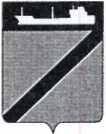 ПОСТАНОВЛЕНИЕАДМИНИСТРАЦИИ ТУАПСИНСКОГО ГОРОДСКОГО ПОСЕЛЕНИЯ               ТУАПСИНСКОГО РАЙОНА от  29.05.2020                                                                                        № 473г. ТуапсеОб утверждении  реестра  муниципальных маршрутов регулярных перевозок на территории Туапсинского городского поселенияВ целях приведения реестра действующих муниципальных маршрутов регулярных перевозок на территории Туапсинского городского поселения в  соответствии  с Федеральным  законом от 13 июля 2015 года № 220-ФЗ             «Об организации регулярных перевозок пассажиров и багажа автомобильным транспортом и городским наземным электрическим транспортом в Российской Федерации и о внесении изменений в отдельные законодательные акты Российской Федерации», Законом Краснодарского края от 21 декабря 2018 года № 3931-КЗ «Об организации регулярных перевозок пассажиров и багажа автомобильным транспортом и городским наземным электрическим транспортом в Краснодарском крае», предписанием Межрегионального управления государственного автодорожного надзора по Краснодарскому краю и Республике Адыгея от 26 марта 2020 года №2045-014                                            п о с т а н о в л я ю:   1.  Утвердить реестр муниципальных маршрутов  регулярных перевозок на территории Туапсинского городского поселения, согласно приложению.2. Управлению экономики, транспорта и торговли (Николенко) администрации Туапсинского городского поселения разместить настоящее постановление на официальном сайте администрации Туапсинского городского поселения в информационно-телекоммуникационной сети «Интернет».          3.   Постановление  администрации  Туапсинского  городского поселения Туапсинского района   от  4  июня  2018  года  № 633  «Об утверждении реестра  муниципальных маршрутов регулярных перевозок на территории города Туапсе»  признать утратившим силу.4. Общему отделу администрации Туапсинского городского поселения (Кот) обнародовать настоящее постановление в установленном порядке.5.  Контроль за выполнением настоящего постановления возложить на заместителя главы администрации Туапсинского городского поселения Туапсинского района А.А. Кенцина.6.  Постановление вступает в силу со дня его обнародования.Исполняющий обязанностиглавы Туапсинскогогородского  поселения Туапсинского района                                                                        М.В. КривопаловПРИЛОЖЕНИЕУТВЕРЖДЕНпостановлением администрацииТуапсинского городского поселенияот  29.05.2020 г.  №  473РЕЕСТРмуниципальных маршрутов регулярных перевозок на территории города ТуапсеНачальник управления экономики,транспорта и торговли  администрации   Туапсинского городского поселения                                                                                                                       К.И.НиколенкоРегистрационный номер маршрутаПорядковый номер  маршрута согласно паспорту маршрутаИные сведения11Наименование маршрута:  «Калараша – Фрунзе-Центр-Чехова»11Промежуточные остановки.  В прямом направлении: Калараша, ЖСК «Автомобилист», Центр имени Пирогова, Больница моряков, Школа  № 11, ПБГ, ПАТП, Платан, Школа № 2, кафе «Алые паруса», Черноморская, Торес, СРЗ, Школа № 4, Порт,  Морской вокзал, Центральная, площадь Ленина, кинотеатр Россия, Баня, Городская больница, СЭС, Чехова.В обратном направлении: Чехова, СЭС, Городская больница,  Баня, площадь Ленина, Школа № 6, кафе  «Клеопатра», Порт, Школа № 4, СРЗ, Черноморская, кафе «Алые паруса», Школа № 2, ПАТП, ПБГ,  Школа  № 11, Больница моряков, Центр имени Пирогова, ЖСК «Автомобилист», Калараша.11Наименование улиц, автомобильных дорог, по маршруту регулярных перевозок. Улицы в прямом направлении Калараша, М.Бондаренко, Фрунзе, М.Горького, Приморский бульвар,  Маршала Жукова, Гагарина, К.Маркса, Мира, Ленина,  Армавирская,  Чехова.В обратном направлении  Чехова, Армавирская, Ленина, Клары Цеткин, Октябрьской Революции, М.Горького, Фрунзе, М.Бондаренко, Калараша.Дороги – общегородские улицы.11Протяженность маршрута – 16,8 км.11Порядок посадки и высадки пассажиров – только на автобусных остановках,  где установлен дорожный знак 5.16 «Место остановки автобуса». 11Вид регулярных перевозок – регулярные перевозки по нерегулируемым тарифам.11Виды транспортных средств: автобус Класс транспортных средств: малый и средний классМаксимальное количество транспортных средств каждого класса: малый класс -1, средний -111Экологические характеристики транспортных средств: не ниже второго класса.11Максимальный срок эксплуатации транспортных средств: основные транспортные средства длиной до 9,5 м не старше 10 лет, свыше 9,5 м не старше 15 лет; резервные транспортные средства длиной до 9,5 м не старше 15 лет, свыше 9,5 м не старше 20 лет.11Дата начала осуществления регулярных перевозок - 01.01.2012 года.11Наименование, место нахождения (для юридического лица), фамилия, имя, отчество, место жительства (для индивидуального предпринимателя), идентификационный номер налогоплательщика, который осуществляет перевозки по маршруту:простое товарищество по осуществлению пассажирских перевозок в состав которого входят: АО «Туапсинское АТП»              (г. Туапсе,  ул. Бондаренко,14, ИНН 2365016902), ООО «Империя» (с. Мессажай, ул. Шаумяна,88, ИНН 2365017053), ООО фирма «Юлдуз» (г. Туапсе, ул. Кириченко,22, ИНН 2322020950), ИП Зинаков Денис Алексеевич (ИНН 232201993974), ИП Мелкумян Габриэль Мелкумович (ИНН 232200682817), ИП Юфа Сергей Валентинович (ИНН 232203243053), ИП Хачемизов Артём Русланович (ИНН 236505113604), ИП Петрачук Борис Геннадьевич (ИНН 235502004676).11Количество графиков на маршруте: 125Наименование маршрута: «Калараша-Фрунзе-Интернациональная-Полетаева-Калараша»25Промежуточные остановки. В  прямом направлении  Калараша,  ЖСК «Автомобилист», Центр имени Пирогова, Больница моряков, школа  № 11, ПБГ, ПАТП, Платан, Школа № 2, кафе «Алые паруса», Черноморская, Торес, СРЗ, Школа № 4, Порт,  Морской вокзал, Центральная, кафе № 7, Комсомольская, Кронштадтская, Уральская, Аптека, ДКЖД, Лесная, Интернациональная.В обратном направлении: Интернациональная, Лесная, ДКЖД, Уральская, Кронштадтская, Комсомольская,  площадь Ленина,  Школа № 6, Школа № 7, Полетаева,  Халтурина, ПАТП, ПБГ, Школа  № 11, Больница моряков, Центр имени Пирогова, ЖСК «Автомобилист», Калараша.   25Наименование улиц, автомобильных дорог, по маршруту регулярных перевозок. Улицы: в прямом направлении  Калараша, М.Бондаренко, Фрунзе, М.Горького, Приморский бульвар, М.Жукова, Гагарина, К.Маркса, С.Перовской, Б.Хмельницкого.В обратном  направлении: Б.Хмельницкого, С.Перовской, К.Маркса, Мира, Клары, Цеткин,  Октябрьской Революции, Полетаева, Кирова, М.Бондаренко, Калараша.Дороги -общегородские улицы, участок автодороги «Майкоп-Туапсе» (улица Б.Хмельницкого).25Протяженность маршрута- 17, 7 км.25Порядок посадки и высадки пассажиров – только на автобусных остановках,  где установлен дорожный знак  5.16 «Место остановки автобуса». 25Вид регулярных перевозок – регулярные перевозки по нерегулируемым тарифам.25Виды транспортных средств: автобус Класс транспортных средств: малый и средний классМаксимальное количество транспортных средств каждого класса: малый класс -1, средний -125Экологические характеристики транспортных средств: не ниже второго класса.25Максимальный срок эксплуатации транспортных средств: основные транспортные средства длиной до 9,5 м не старше 10 лет, свыше 9,5 м не старше 15 лет; резервные транспортные средства длиной до 9,5 м не старше 15 лет, свыше 9,5 м не старше 20 лет.25Дата начала осуществления регулярных перевозок - 10.09.2010 года.25Наименование, место нахождения (для юридического лица), фамилия, имя, отчество, место жительства (для индивидуального предпринимателя), идентификационный номер налогоплательщика, который осуществляет перевозки по маршруту:простое товарищество по осуществлению пассажирских перевозок в состав которого входят: АО «Туапсинское АТП»              (г. Туапсе,  ул. Бондаренко,14, ИНН 2365016902), ООО «Империя» (с. Мессажай, ул. Шаумяна,88, ИНН 2365017053), ООО фирма «Юлдуз» (г. Туапсе, ул. Кириченко,22, ИНН 2322020950), ИП Зинаков Денис Алексеевич (ИНН 232201993974), ИП Мелкумян Габриэль Мелкумович (ИНН 232200682817), ИП Юфа Сергей Валентинович (ИНН 232203243053), ИП Хачемизов Артём Русланович (ИНН 236505113604), ИП Петрачук Борис Геннадьевич (ИНН 235502004676).25Количество графиков на маршруте: 137Наименование маршрута: «Калараша-Фрунзе-Звездная»37Промежуточные остановки: В прямом направлении: Калараша,  ЖСК «Автомобилист», Центр имени Пирогова, Больница моряков, Школа  № 11, ПБГ, ПАТП, Платан, Школа № 2, кафе «Алые паруса», Черноморская, Торес, СРЗ, Школа № 4, Порт,  Морской вокзал, Центральная, пл. Ленина, Комсомольская,  Кронштадтская, Обувная фабрика, ДКН, Школа интернат, Верхнекордонная, Сочинский тупик, Говорова,  Грибоедова, по требованию, Школа № 8, по требованию, Солнечная, по требованию, Звездная .В обратном направлении: Звездная, по требованию, Солнечная, по требованию, школа № 8, Грибоедова, Говорова, Сочинский тупик, Верхнекордонная, Школа интернат, ДКН, НПЗ, завод ЖБИ, Уральская, Кронштадтская, Комсомольская, пл. Ленина, Школа № 6, кафе «Клеопатра», Порт, Школа № 4, СРЗ, Черноморская,  кафе «Алые паруса», Школа № 2, Платан, ПАТП, ПБГ, Школа  № 11, Больница моряков, Центр имени Пирогова, ЖСК «Автомобилист», Калараша.37Наименование улиц, автомобильных дорог, по маршруту регулярных перевозок. Улицы: в прямом направлении Калараша, М.Бондаренко, Фрунзе, М.Горького, Приморский бульвар, М.Жукова, Гагарина, К.Маркса, С.Перовской, Б.Хмельницкого, Сочинская, Говорова, Звездная.В обратном направлении  Звездная, Говорова, Сочинская, Б.Хмельницкого, С.Перовской, К.Маркса, Мира, К.Цеткин, Октябрьской Революции,  М.Горького, Фрунзе, М.Бондаренко, Калараша.Дороги- общегородские улицы, участок федеральной автодороги «Джубга-Сочи» (улица Сочинская).37Протяженность маршрута – 26,4 км.37Порядок посадки и высадки пассажиров – только на автобусных остановках,  где установлен дорожный знак 5.16 «Место остановки автобуса».37Вид регулярных перевозок – регулярные перевозки по нерегулируемым тарифам.37Виды транспортных средств: автобус Класс транспортных средств: малый и средний классМаксимальное количество транспортных средств каждого класса: малый класс -14, средний - 1437Экологические характеристики транспортных средств: не ниже второго класса.37Максимальный срок эксплуатации транспортных средств: основные транспортные средства длиной до 9,5 м не старше 10 лет, свыше 9,5 м не старше 15 лет; резервные транспортные средства длиной до 9,5 м не старше 15 лет, свыше 9,5 м не старше 20 лет.37Дата начала осуществления регулярных перевозок -15.05.1998 года.37Наименование, место нахождения (для юридического лица), фамилия, имя, отчество, место жительства (для индивидуального предпринимателя), идентификационный номер налогоплательщика, который осуществляет перевозки по маршруту:1) ИП Демерчи Татьяна Владимировна  (графики 9,12) – ИНН 232202070873;Простое товарищество по осуществлению пассажирских перевозок в состав которого входят: АО «Туапсинское АТП»              (г. Туапсе,  ул. Бондаренко,14, ИНН 2365016902), ООО «Империя» (с. Мессажай, ул. Шаумяна,88, ИНН 2365017053), ООО фирма «Юлдуз» (г. Туапсе, ул. Кириченко,22, ИНН 2322020950), ИП Зинаков Денис Алексеевич (ИНН 232201993974), ИП Мелкумян Габриэль Мелкумович (ИНН 232200682817), ИП Юфа Сергей Валентинович (ИНН 232203243053), ИП Хачемизов Артём Русланович (ИНН 236505113604), ИП Петрачук Борис Геннадьевич (ИНН 235502004676).37Количество графиков на маршруте:  14412Наименование маршрута:  «Центр-Адмирала Макарова»412Промежуточные остановки:  в прямом направлении: Центральная, пл. Ленина, Комсомольская, Кронштадтская, Обувная фабрика, ДКН, школа интернат, Верхнекордонная, Сочинский тупик, Говорова,  Грибоедова, по требованию,  по требованию, А.Макарова. В обратном направлении:  А.Макарова,  по требованию, по требованию, Грибоедова,  Говорова, Сочинский тупик, Верхнекордонная, школа интернат, ДКН, НПЗ, завод ЖБИ, Уральская, Кронштадтская, Комсомольская, площадь  Ленина, Центральная.412Наименование улиц, автомобильных дорог, по маршруту регулярных перевозок. Улицы: К.Маркса, С.Перовской, Б.Хмельницкого, Сочинская, Говорова, Адмирала Макарова.Дороги- общегородские улицы, участок федеральной автодороги «Джубга-Сочи» (улица Сочинская).412Протяженность маршрута – 13,4 км.412Порядок посадки и высадки пассажиров – только на автобусных остановках,  где установлен дорожный знак 5.16 «Место остановки автобуса».412Вид регулярных перевозок – регулярные перевозки по нерегулируемым тарифам.412Виды транспортных средств: автобус Класс транспортных средств: малый и средний классМаксимальное количество транспортных средств каждого класса: малый класс -1, средний -1412Экологические характеристики транспортных средств: не ниже второго класса.412Максимальный срок эксплуатации транспортных средств: основные транспортные средства длиной до 9,5 м не старше 10 лет, свыше 9,5 м не старше 15 лет; резервные транспортные средства длиной до 9,5 м не старше 15 лет, свыше 9,5 м не старше 20 лет.412Дата начала осуществления регулярных перевозок - 28.10.2013 года.412Наименование, место нахождения (для юридического лица), фамилия, имя, отчество, место жительства (для индивидуального предпринимателя), идентификационный номер налогоплательщика, который осуществляет перевозки по маршруту:простое товарищество по осуществлению пассажирских перевозок в состав которого входят: АО «Туапсинское АТП»              (г. Туапсе,  ул. Бондаренко,14, ИНН 2365016902), ООО «Империя» (с. Мессажай, ул. Шаумяна,88, ИНН 2365017053), ООО фирма «Юлдуз» (г. Туапсе, ул. Кириченко,22, ИНН 2322020950), ИП Зинаков Денис Алексеевич (ИНН 232201993974), ИП Мелкумян Габриэль Мелкумович (ИНН 232200682817), ИП Юфа Сергей Валентинович (ИНН 232203243053), ИП Хачемизов Артём Русланович (ИНН 236505113604), ИП Петрачук Борис Геннадьевич (ИНН 235502004676).412Количество графиков на маршруте: 1514Наименование маршрута:  «Дубрава-Фрунзе-Верхнекардонная»514Промежуточные остановки. В прямом направлении : Дубрава,  Больница моряков,  школа  № 11, ПБГ, ПАТП, Платан, школа № 2, кафе «Алые паруса», Черноморская, Торес, СРЗ, школа № 4, Порт,  Морской вокзал, Центральная, площадь Ленина, Комсомольская, Кронштадтская, Уральская, обувная фабрика, ДКН, Белинского, по требованию, Верхнекардонная.В обратном направлении: Верхнекардонная, по требованию, Белинского, ДКН, НПЗ,  завод ЖБИ, Уральская, Кронштадтская, Комсомольская,  площадь Ленина, школа № 6, кафе «Клеопатра», Порт, школа № 4, СРЗ, Черноморская, кафе «Алые паруса», школа № 2, ПАТП, ПБГ, школа  № 11, Больница моряков, Дубрава.514Наименование улиц, автомобильных дорог, по маршруту регулярных перевозок. Улицы: в прямом направлении Калараша, М.Бондаренко, Фрунзе, М.Горького, Приморский бульвар, М.Жукова, Гагарина, К.Маркса, С.Перовской, Б.Хмельницкого, Сочинская, Пушкина, Белинского, Верхнекордонная.В обратном направлении:  Верхнекордонная, Белинского, Пушкина, Сочинская, Б.Хмельницкого,   С.Перовской, К.Маркса, Мира, Клары Цеткин, Октябрьской Революции, М.Горького, Фрунзе, М.Бондаренко, Калараша. Дороги- общегородские улицы, участок федеральной автодороги «Джубга-Сочи» (улица Сочинская).514Протяженность маршрута – 20,0 км.514Порядок посадки и высадки пассажиров – только на автобусных остановках,  где установлен дорожный знак 5.16 «Место остановки автобуса».514Вид регулярных перевозок – регулярные перевозки по нерегулируемым тарифам.514Виды транспортных средств: автобус Класс транспортных средств: особо малый и малый классМаксимальное количество транспортных средств каждого класса: особо малый класс -2, малый -2514Экологические характеристики транспортных средств: не ниже второго класса.514Максимальный срок эксплуатации транспортных средств: основные транспортные средства длиной до 9,5 м не старше 10 лет, свыше 9,5 м не старше 15 лет; резервные транспортные средства длиной до 9,5 м не старше 15 лет, свыше 9,5 м не старше 20 лет.514Дата начала осуществления регулярных перевозок - 15.05.1998 года.514Наименование, место нахождения (для юридического лица), фамилия, имя, отчество, место жительства (для индивидуального предпринимателя), идентификационный номер налогоплательщика, который осуществляет перевозки по маршруту:простое товарищество по осуществлению пассажирских перевозок в состав которого входят: АО «Туапсинское АТП»              (г. Туапсе,  ул. Бондаренко,14, ИНН 2365016902), ООО «Империя» (с. Мессажай, ул. Шаумяна,88, ИНН 2365017053), ООО фирма «Юлдуз» (г. Туапсе, ул. Кириченко,22, ИНН 2322020950), ИП Зинаков Денис Алексеевич (ИНН 232201993974), ИП Мелкумян Габриэль Мелкумович (ИНН 232200682817), ИП Юфа Сергей Валентинович (ИНН 232203243053), ИП Хачемизов Артём Русланович (ИНН 236505113604), ИП Петрачук Борис Геннадьевич (ИНН 235502004676).514Количество графиков на маршруте: 2615Наименование маршрута: «Судоремонтников-Фрунзе-Звездная»615Промежуточные остановки: в прямом направлении: Судоремонтников,  переулок  Западный, Чайковского, Тихий,  школа № 2, кафе «Алые паруса», Черноморская, Торес, СРЗ, Школа № 4, Порт,  Морской вокзал, Центральная,  площадь Ленина, Комсомольская, Кронштадтская, обувная фабрика, НПЗ, ДКН, Школа интернат, Верхнекордонная, Сочинский тупик, Говорова, Грибоедова, по требованию, Школа № 8, по требованию, Солнечная, по требованию, Звездная.В обратном направлении: Звездная, по требованию, Солнечная, по требованию, школа № 8, Грибоедова, Говорова, Сочинский тупик, Верхнекордонная, школа интернат, ДКН, НПЗ, завод ЖБИ, Уральская, Кронштадтская, Комсомольская, площадь Ленина, школа № 6, кафе «Клеопатра», Порт, Школа № 4, СРЗ, Черноморская, кафе «Алые паруса», кафе «Алые паруса», Школа № 2, Тихий, Чайковского, переулок  Западный, Судоремонтников.615Наименование улиц, автомобильных дорог, по маршруту регулярных перевозок. Улицы: в прямом направлении: Судоремонтников, Новороссийское шоссе, Фрунзе, М.Горького, Приморский бульвар, Маршала Жукова, Гагарина, К.Маркса, С.Перовской, Б.Хмельницкого, Сочинская, Говорова, Звездная.В обратном направлении: Звездная, Говорова, Сочинская, Б.Хмельницкого, С.Перовской, К.Маркса, Мира, Клары Цеткин, Октябрьской Революции, М.Горького, Фрунзе, Новороссийское шоссе, Судоремонтников.Дороги- общегородские улицы, участок федеральной автодороги «Джубга-Сочи» (улица Сочинская).615Протяженность маршрута – 23,9 км.615Порядок посадки и высадки пассажиров – только на автобусных остановках,  где установлен дорожный знак 5.16 «Место остановки автобуса».615Вид регулярных перевозок – регулярные перевозки по нерегулируемым тарифам.615Виды транспортных средств: автобус Класс транспортных средств: малый и средний классМаксимальное количество транспортных средств каждого класса: малый класс -6, средний -6615Экологические характеристики транспортных средств: не ниже второго класса.615Максимальный срок эксплуатации транспортных средств: основные транспортные средства длиной до 9,5 м не старше 10 лет, свыше 9,5 м не старше 15 лет; резервные транспортные средства длиной до 9,5 м не старше 15 лет, свыше 9,5 м не старше 20 лет.615Дата начала осуществления регулярных перевозок - 15.05.1998 года.615Наименование, место нахождения (для юридического лица), фамилия, имя, отчество, место жительства (для индивидуального предпринимателя), идентификационный номер налогоплательщика, который осуществляет перевозки по маршруту:простое товарищество по осуществлению пассажирских перевозок в состав которого входят: АО «Туапсинское АТП»              (г. Туапсе,  ул. Бондаренко,14, ИНН 2365016902), ООО «Империя» (с. Мессажай, ул. Шаумяна,88, ИНН 2365017053), ООО фирма «Юлдуз» (г. Туапсе, ул. Кириченко,22, ИНН 2322020950), ИП Зинаков Денис Алексеевич (ИНН 232201993974), ИП Мелкумян Габриэль Мелкумович (ИНН 232200682817), ИП Юфа Сергей Валентинович (ИНН 232203243053), ИП Хачемизов Артём Русланович (ИНН 236505113604), ИП Петрачук Борис Геннадьевич (ИНН 235502004676).615Количество графиков на маршруте: 6718Наименование маршрута: «Кадош-Центр-Ж/Д вокзал/Калараша-Фрунзе-Звездная»718Промежуточные остановки: при пути следования «Калараша-Звездная» в прямом направлении:Калараша, ЖСК «Автомобилист», Центр имени Пирогова, Больница моряков, Школа  № 11, ПБГ, ПАТП, Платан, Школа № 2, кафе «Алые паруса», Черноморская, Торес, СРЗ, школа № 4, Порт,  Морской вокзал, Центральная, площадь Ленина, Комсомольская, Кронштадтская, Обувная фабрика, ДКН, школа интернат, Верхнекордонная, Сочинский тупик, Говорова,  Грибоедова,  по требованию, Школа № 8, по требованию, Солнечная, по требованию, Звездная .В обратном направлении: Звездная, по требованию, Солнечная, по требованию, Школа № 8, Грибоедова, Говорова, Сочинский тупик, Верхнекордонная, Школа интернат, ДКН, НПЗ, завод ЖБИ, Уральская, Кронштадтская, Комсомольская, площадь Ленина, Школа № 6, кафе «Клеопатра», Порт, Школа № 4, СРЗ, Черноморская, кафе «Алые паруса», Школа № 2, Платан, ПАТП, ПБГ, Школа  № 11, Больница моряков, Центр имени Пирогова, ЖСК «Автомобилист», Калараша.При пути следования «Кадош-Ж/Д вокзал»В прямом направлении: Кадош, Мост, Школа № 2, кафе «Алые паруса», Черноморская, Торес, СРЗ, Школа № 4, Порт,  Морской вокзал, Центральная, пл.Ленина, Ж/Д вокзал. В обратном направлении: Ж/Д вокзал, пл.Ленина,  Школа № 6, кафе «Клеопатра»,  Порт, Школа № 4,  СРЗ, Черноморская, кафе «Алые паруса», Школа № 2, Кадош.718Наименование улиц, автомобильных дорог, по маршруту регулярных перевозок. При пути следования  «Кадош-Ж/Д вокзал»Улицы: в прямом направлении Новороссийское шоссе, Фрунзе, М.Горького, Приморский бульвар, М.Жукова, Гагарина, К.Маркса, Победы,  Ж/Д вокзал.В обратном направлении  Ж/Д вокзал,  Победы, К.Маркса, Мира, К.Цеткин, Октябрьской революции М.Горького, Фрунзе, Новороссийское шоссе. При пути следования «Калараша-Звездная»Улицы: в прямом направлении Калараша, М.Бондаренко, Фрунзе, М.Горького, Приморский бульвар, М.Жукова, Гагарина, К.Маркса, С.Перовской, Б.Хмельницкого, Сочинская, Говорова, Звездная.В обратном направлении  Звездная, Говорова, Сочинская, Б.Хмельницкого, С.Перовской, К.Маркса, Мира, К.Цеткин, Октябрьской Революции,  М.Горького, Фрунзе, М.Бондаренко, Калараша.Дороги- общегородские улицы, участок федеральной автодороги «Джубга-Сочи» (улицы Новороссийское шоссе, Сочинская).718Протяженность маршрута – «Кадош-Ж/Д вокзал» - 19,2 км; «Калараша-Фрунзе-Звездная» - 26,4 км.718Порядок посадки и высадки пассажиров – только на автобусных остановках,  где установлен дорожный знак 5.16 «Место остановки автобуса».718Вид регулярных перевозок – регулярные перевозки по нерегулируемым тарифам.718Виды транспортных средств: автобус Класс транспортных средств: малый и средний классМаксимальное количество транспортных средств каждого класса: малый класс -1, средний -1718Экологические характеристики транспортных средств: не ниже второго класса.718Максимальный срок эксплуатации транспортных средств:  основные транспортные средства длиной до 9,5 м не старше 10 лет, свыше 9,5 м не старше 15 лет; резервные транспортные средства длиной до 9,5 м не старше 15 лет, свыше 9,5 м не старше 20 лет.718Дата начала осуществления регулярных перевозок - 15.05.1998 года.718Наименование, место нахождения (для юридического лица), фамилия, имя, отчество, место жительства (для индивидуального предпринимателя), идентификационный номер налогоплательщика, который осуществляет перевозки по маршруту:простое товарищество по осуществлению пассажирских перевозок в состав которого входят: АО «Туапсинское АТП»              (г. Туапсе,  ул. Бондаренко,14, ИНН 2365016902), ООО «Империя» (с. Мессажай, ул. Шаумяна,88, ИНН 2365017053), ООО фирма «Юлдуз» (г. Туапсе, ул. Кириченко,22, ИНН 2322020950), ИП Зинаков Денис Алексеевич (ИНН 232201993974), ИП Мелкумян Габриэль Мелкумович (ИНН 232200682817), ИП Юфа Сергей Валентинович (ИНН 232203243053), ИП Хачемизов Артём Русланович (ИНН 236505113604), ИП Петрачук Борис Геннадьевич (ИНН 235502004676).718Количество графиков на маршруте: 1819Наименование маршрута: «Судоремонтников – Фрунзе-Новицкого»819Промежуточные остановки: в прямом направлении: Судоремонтников, переулок  Западный, Чайковского, Тихий,  школа № 2, кафе «Алые паруса», Черноморская, Торес, СРЗ, школа № 4, Порт,  Морской вокзал, Центральная,  школа № 6, площадь Ленина, кафе №7, Комсомольская, Кронштадтская, Уральская, магазин, Новицкого.В обратном направлении: Новицкого, магазин, Уральская, Кронштадтская, Комсомольская, площадь Ленина, школа № 6, кафе «Клеопатра», Порт, школа № 4, СРЗ, Черноморская,  кафе «Алые паруса», школа № 2, Тихий, Чайковского, переулок  Западный,  Судоремонтников.819Наименование улиц, автомобильных дорог, по маршруту регулярных перевозок. Улицы: в прямом направлении: Судоремонтников, Новороссийское шоссе, Фрунзе, М.Горького, Приморский бульвар, М.Жукова, Гагарина, К.Маркса, С.Перовской, Б.Хмельницкого, Новицкого.В обратном направлении: Новицкого, Б.Хмельницкого, С.Перовской, К.Маркса, Мира, К.Цеткин,  Октябрьской Революции, М.Горького, Фрунзе, Новороссийское шоссе, Судоремонтников.Дороги- общегородские улицы, участок федеральной автодороги «Джубга-Сочи» (улица Сочинская).819Протяженность маршрута – 14,0 км.819Порядок посадки и высадки пассажиров – только на автобусных остановках,  где установлен дорожный знак  5.16 «Место остановки автобуса».819Вид регулярных перевозок – регулярные перевозки по нерегулируемым тарифам.819Виды транспортных средств: автобус Класс транспортных средств: малый и средний классМаксимальное количество транспортных средств каждого класса: малый класс -1, средний -1819Экологические характеристики транспортных средств: не ниже второго класса.819Максимальный срок эксплуатации транспортных средств: основные транспортные средства длиной до 9,5 м не старше 10 лет, свыше 9,5 м не старше 15 лет; резервные транспортные средства длиной до 9,5 м не старше 15 лет, свыше 9,5 м не старше 20 лет.819Дата начала осуществления регулярных перевозок - 19.02.1999 года.819Наименование, место нахождения (для юридического лица), фамилия, имя, отчество, место жительства (для индивидуального предпринимателя), идентификационный номер налогоплательщика, который осуществляет перевозки по маршруту:простое товарищество по осуществлению пассажирских перевозок в состав которого входят: АО «Туапсинское АТП»              (г. Туапсе,  ул. Бондаренко,14, ИНН 2365016902), ООО «Империя» (с. Мессажай, ул. Шаумяна,88, ИНН 2365017053), ООО фирма «Юлдуз» (г. Туапсе, ул. Кириченко,22, ИНН 2322020950), ИП Зинаков Денис Алексеевич (ИНН 232201993974), ИП Мелкумян Габриэль Мелкумович (ИНН 232200682817), ИП Юфа Сергей Валентинович (ИНН 232203243053), ИП Хачемизов Артём Русланович (ИНН 236505113604), ИП Петрачук Борис Геннадьевич (ИНН 235502004676).819Количество графиков на маршруте: 1920Наименование маршрута:  «Судоремонтников-Фрунзе-Интернациональная»920Промежуточные остановки: в прямом направлении Судоремонтников, переулок  Западный,  Чайковского, Тихий,  школа № 2, кафе «Алые паруса», Черноморская, Торес, СРЗ, школа № 4, Порт,  Морской вокзал, Центральная, площадь  Ленина, кафе №7, Комсомольская, Кронштадтская, Уральская, аптека, ДКЖД,  Лесная, Интернациональная.В обратном направлении: Интернациональная, Лесная, ДКЖД,  Уральская, Кронштадтская,  Комсомольская, площадь  Ленина,  школа № 6, кафе «Клеопатра», Порт, школа № 4,  СРЗ,  Черноморская, кафе «Алые паруса», школа № 2, Тихий, Чайковского, переулок  Западный, Судоремонтников.920Наименование улиц, автомобильных дорог, по маршруту регулярных перевозок. Улицы: в прямом направлении Судоремонтников, Новороссийское шоссе, Фрунзе, М.Горького, Приморский бульвар, М.Жукова,  Гагарина,  К.Маркса, С.Перовской,  Б.Хмельницкого.В обратном направлении:  Б.Хмельницкого,  С.Перовской,  К.Маркса, Мира, К.Цеткин, Октябрьской Революции,  М.Горького, Фрунзе, Новороссийское шоссе, Судоремонтников.Дороги-общегородские улицы, участок краевой автодороги «Майкоп-Туапсе» (улица Б.Хмельницкого).920Протяженность маршрута – 15,7 км.920Порядок посадки и высадки пассажиров – только на автобусных остановках,  где установлен дорожный знак 5.16 «Место остановки автобуса».920Вид регулярных перевозок – регулярные перевозки по нерегулируемым тарифам.920Виды транспортных средств: автобус Класс транспортных средств: малый и средний классМаксимальное количество транспортных средств каждого класса: малый класс -3, средний -3920Экологические характеристики транспортных средств: не ниже второго класса.920Максимальный срок эксплуатации транспортных средств: основные транспортные средства длиной до 9,5 м не старше 10 лет, свыше 9,5 м не старше 15 лет; резервные транспортные средства длиной до 9,5 м не старше 15 лет, свыше 9,5 м не старше 20 лет.920Дата начала осуществления регулярных перевозок - 15.05.1998 года.920Наименование, место нахождения (для юридического лица), фамилия, имя, отчество, место жительства (для индивидуального предпринимателя), идентификационный номер налогоплательщика, который осуществляет перевозки по маршруту:простое товарищество по осуществлению пассажирских перевозок в состав которого входят: АО «Туапсинское АТП»              (г. Туапсе,  ул. Бондаренко,14, ИНН 2365016902), ООО «Империя» (с. Мессажай, ул. Шаумяна,88, ИНН 2365017053), ООО фирма «Юлдуз» (г. Туапсе, ул. Кириченко,22, ИНН 2322020950), ИП Зинаков Денис Алексеевич (ИНН 232201993974), ИП Мелкумян Габриэль Мелкумович (ИНН 232200682817), ИП Юфа Сергей Валентинович (ИНН 232203243053), ИП Хачемизов Артём Русланович (ИНН 236505113604), ИП Петрачук Борис Геннадьевич (ИНН 235502004676).920Количество графиков на маршруте: 31021Наименование маршрута:  «Свободы-Центр-Интернациональная»1021Промежуточные остановки: в прямом направлении:  Свободы,  баня, Центральная, кинотеатр «Россия», площадь Ленина, кафе №7, Комсомольская, Кронштадтская, Уральская, аптека, ДКЖД,  Лесная, Интернациональная.В обратном направлении: Интернациональная, Лесная, ДКЖД,  Уральская, Кронштадтская, Комсомольская, площадь Ленина, кинотеатр «Россия», баня, Свободы.1021Наименование улиц, автомобильных дорог, по маршруту регулярных перевозок. Улицы: Свободы, Ленина, Мира, К.Маркса, С.Перовской, Б.Хмельницкого.Дороги-общегородские улицы, участок краевой автодороги «Майкоп-Туапсе» (улица Б.Хмельницкого).1021Протяженность маршрута – 8,7 км.1021Порядок посадки и высадки пассажиров – только на автобусных остановках,  где установлен дорожный знак 5.16 «Место остановки автобуса».1021Вид регулярных перевозок – регулярные перевозки по нерегулируемым тарифам.1021Виды транспортных средств: автобус Класс транспортных средств: особо малый и малый классМаксимальное количество транспортных средств каждого класса: особо малый класс -2, малый -21021Экологические характеристики транспортных средств: не ниже второго класса.1021Максимальный срок эксплуатации транспортных средств: основные транспортные средства длиной до 9,5 м не старше 10 лет, свыше 9,5 м не старше 15 лет; резервные транспортные средства длиной до 9,5 м не старше 15 лет, свыше 9,5 м не старше 20 лет.1021Дата начала осуществления регулярных перевозок - 15.05.1998 года.1021Наименование, место нахождения (для юридического лица), фамилия, имя, отчество, место жительства (для индивидуального предпринимателя), идентификационный номер налогоплательщика, который осуществляет перевозки по маршруту:простое товарищество по осуществлению пассажирских перевозок в состав которого входят: АО «Туапсинское АТП»              (г. Туапсе,  ул. Бондаренко,14, ИНН 2365016902), ООО «Империя» (с. Мессажай, ул. Шаумяна,88, ИНН 2365017053), ООО фирма «Юлдуз» (г. Туапсе, ул. Кириченко,22, ИНН 2322020950), ИП Зинаков Денис Алексеевич (ИНН 232201993974), ИП Мелкумян Габриэль Мелкумович (ИНН 232200682817), ИП Юфа Сергей Валентинович (ИНН 232203243053), ИП Хачемизов Артём Русланович (ИНН 236505113604), ИП Петрачук Борис Геннадьевич (ИНН 235502004676).1021Количество графиков на маршруте: 21122Наименование маршрута:  «Калараша-Фрунзе-Интернациональная»1122Промежуточные остановки:  в прямом направлении: Калараша,  ЖСК «Автомобилист», Центр имени Пирогова, Больница моряков, школа  № 11, ПБГ, ПАТП, Платан, школа № 2, кафе «Алые паруса», Черноморская, Торес, СРЗ, школа № 4, Порт, Морской вокзал, Центральная, площадь Ленина,    кафе № 7,  Комсомольская, Кронштадтская, Уральская, аптека, ДКЖД, Лесная, Интернациональная.В обратном направлении:   Интернациональная, Лесная,   ДКЖД,   Уральская, Кронштадтская,  Комсомольская,  площадь Ленина, Школа № 6, кафе «Клеопатра», Порт, школа № 4, СРЗ, Черноморская, кафе «Алые паруса», школа № 2, ПАТП, ПБГ, школа  № 11, Больница моряков, Центр имени Пирогова, ЖСК «Автомобилист»,  Калараша.1122Наименование улиц, автомобильных дорог, по маршруту регулярных перевозокУлицы: в прямом направлении Калараша, М.Бондаренко, Фрунзе, М.Горького, Приморский бульвар, М.Жукова, Гагарина, К.Маркса, С.Перовской, Б.Хмельницкого.В обратном направлении: Б.Хмельницкого, С.Перовской,  Мира, К.Маркса, К.Цеткин, Октябрьской Революции, М.Горького, Фрунзе, М.Бондаренко, Калараша.Дороги- общегородские улицы, участок краевой автодороги «Майкоп-Туапсе» (улица Б.Хмельницкого).1122Протяженность маршрута – 18,2 км.1122Порядок посадки и высадки пассажиров – только на автобусных остановках,  где установлен дорожный знак 5.16 «Место остановки автобуса».1122Вид регулярных перевозок – регулярные перевозки по нерегулируемым тарифам.1122Виды транспортных средств: автобус Класс транспортных средств: малый и средний классМаксимальное количество транспортных средств каждого класса: малый класс -5, средний - 51122Экологические характеристики транспортных средств: не ниже второго класса. 1122Максимальный срок эксплуатации транспортных средств: основные транспортные средства длиной до 9,5 м не старше 10 лет, свыше 9,5 м не старше 15 лет; резервные транспортные средства длиной до 9,5 м не старше 15 лет, свыше 9,5 м не старше 20 лет.1122Дата начала осуществления регулярных перевозок - 15.05.1998 года.1122Наименование, место нахождения (для юридического лица), фамилия, имя, отчество, место жительства (для индивидуального предпринимателя), идентификационный номер налогоплательщика, который осуществляет перевозки по маршруту:простое товарищество по осуществлению пассажирских перевозок в состав которого входят: АО «Туапсинское АТП»              (г. Туапсе,  ул. Бондаренко,14, ИНН 2365016902), ООО «Империя» (с. Мессажай, ул. Шаумяна,88, ИНН 2365017053), ООО фирма «Юлдуз» (г. Туапсе, ул. Кириченко,22, ИНН 2322020950), ИП Зинаков Денис Алексеевич (ИНН 232201993974), ИП Мелкумян Габриэль Мелкумович (ИНН 232200682817), ИП Юфа Сергей Валентинович (ИНН 232203243053), ИП Хачемизов Артём Русланович (ИНН 236505113604), ИП Петрачук Борис Геннадьевич (ИНН 235502004676).1122Количество графиков на маршруте: 51223Наименование маршрута:  «Калараша-Фрунзе- Интернациональная- Кирова -Калараша»1223Промежуточные остановки: в прямом направлении - Калараша, ЖСК «Автомобилист», Центр имени Пирогова, Больница моряков, школа  № 11, ПБГ, ПАТП, Платан, школа № 2, кафе «Алые паруса», Черноморская, Торес, СРЗ, школа № 4, Порт,  Морской вокзал, Центральная, площадь  Ленина,  кафе № 7, Комсомольская, Кронштадтская, Уральская, аптека, ДКЖД, Лесная, Интернациональная.В обратном направлении: Интернациональная, Лесная, ДКЖД, Уральская, Кронштадтская, Комсомольская, пл. Ленина, баня, Кирова, Полетаева,  Халтурина, ПАТП, ПБГ, школа  № 11, Больница моряков, Центр имени Пирогова,  ЖСК «Автомобилист», Калараша.1223Наименование улиц, автомобильных дорог, по маршруту регулярных перевозокУлицы в прямом направлении: Калараша, М.Бондаренко, Фрунзе, М.Горького, Приморский бульвар, М.Жукова, Гагарина, К.Маркса, С.Перовской, Б.Хмельницкого.    В обратном направлении:    Б.Хмельницкого, С.Перовской, К.Маркса, Мира, Ленина, Кирова, Новороссийское шоссе, М.Бондаренко, Калараша.Дороги - общегородские улицы, участок краевой автодороги «Майкоп-Туапсе» (улица Б.Хмельницкого).1223Протяженность маршрута – 18,0 км.1223Порядок посадки и высадки пассажиров – только на автобусных остановках,  где установлен дорожный знак 5.16 «Место остановки автобуса».1223Вид регулярных перевозок – регулярные перевозки по нерегулируемым тарифам.1223Виды транспортных средств: автобус Класс транспортных средств: малый и средний классМаксимальное количество транспортных средств каждого класса: малый класс -1, средний -11223Экологические характеристики транспортных средств: не ниже второго класса.1223Максимальный срок эксплуатации транспортных средств: основные транспортные средства длиной до 9,5 м не старше 10 лет, свыше 9,5 м не старше 15 лет; резервные транспортные средства длиной до 9,5 м не старше 15 лет, свыше 9,5 м не старше 20 лет.1223Дата начала осуществления регулярных перевозок - 28.06.2013 г.1223Наименование, место нахождения (для юридического лица), фамилия, имя, отчество, место жительства (для индивидуального предпринимателя), идентификационный номер налогоплательщика, который осуществляет перевозки по маршруту:простое товарищество по осуществлению пассажирских перевозок в состав которого входят: АО «Туапсинское АТП»              (г. Туапсе,  ул. Бондаренко,14, ИНН 2365016902), ООО «Империя» (с. Мессажай, ул. Шаумяна,88, ИНН 2365017053), ООО фирма «Юлдуз» (г. Туапсе, ул. Кириченко,22, ИНН 2322020950), ИП Зинаков Денис Алексеевич (ИНН 232201993974), ИП Мелкумян Габриэль Мелкумович (ИНН 232200682817), ИП Юфа Сергей Валентинович (ИНН 232203243053), ИП Хачемизов Артём Русланович (ИНН 236505113604), ИП Петрачук Борис Геннадьевич (ИНН 235502004676).1223Количество графиков на маршруте: 11323АНаименование маршрута:  «Калараша- Кирова- Свободы \ Калараша - Фрунзе – Интернациональная-Фрунзе-Калараша»1323АПромежуточные остановки:  При пути следования «Калараша-Интернациональная» в прямом направлении: Калараша,  ЖСК «Автомобилист», Центр имени Пирогова, Больница моряков,   школа  № 11, ПБГ, ПАТП, Платан, школа № 2, кафе «Алые паруса», Черноморская, Торес, СРЗ, школа № 4, Порт, Морской вокзал, Центральная, площадь Ленина, кафе № 7,  Комсомольская, Кронштадтская, Уральская, аптека, ДКЖД, Лесная, Интернациональная.В обратном направлении:   Интернациональная, Лесная,   ДКЖД,   Уральская, Кронштадтская,  Комсомольская,  площадь Ленина,  Школа № 6, кафе «Клеопатра», Порт, школа № 4, СРЗ, Черноморская, кафе «Алые паруса», школа № 2, ПАТП, ПБГ, школа  № 11, Больница моряков, Центр имени Пирогова, ЖСК «Автомобилист»,  Калараша.При пути следования «Калараша-Свободы»Калараша,  ЖСК «Автомобилист», Центр имени Пирогова, Больница моряков, школа  № 11, ПБГ, ПАТП, Платан, Халтурина, Полетаева, Кирова, баня, Свободы.1323АНаименование улиц, автомобильных дорог, по маршруту регулярных перевозокУлицы: При пути следования «Калараша-Интернациональная»   в прямом направлении Калараша, М.Бондаренко, Фрунзе, М.Горького, Приморский бульвар, М.Жукова, Гагарина, К.Маркса, С.Перовской, Б.Хмельницкого.В обратном направлении: Б.Хмельницкого, С.Перовской, К.Маркса, Мира, К.Цеткин, Октябрьской Революции,  М.Горького, Фрунзе, М.Бондаренко, Калараша.При пути следования «Калараша-Свободы»Калараша, М.Бондаренко, Кирова, Армавирская, Свободы.Дороги- общегородские улицы, участок краевой автодороги «Майкоп-Туапсе» (улица Б.Хмельницкого).1323АПротяженность маршрута – «Калараша-Кирова-Свободы» -11,6 км, «Калараша-Фрунзе-Интернациональная» - 18, 2 км.1323АПорядок посадки и высадки пассажиров – только на автобусных остановках,  где установлен дорожный знак  5.16 «Место остановки автобуса».1323АВид регулярных перевозок – регулярные перевозки по нерегулируемым тарифам.1323АВиды транспортных средств: автобус Класс транспортных средств: малый и средний классМаксимальное количество транспортных средств каждого класса: малый класс -1, средний -11323АЭкологические характеристики транспортных средств: не ниже второго класса.1323АМаксимальный срок эксплуатации транспортных средств: основные транспортные средства длиной до 9,5 м не старше 10 лет, свыше 9,5 м не старше 15 лет; резервные транспортные средства длиной до 9,5 м не старше 15 лет, свыше 9,5 м не старше 20 лет.1323АДата начала осуществления регулярных перевозок - 20.10.2012 года.1323АНаименование, место нахождения (для юридического лица), фамилия, имя, отчество, место жительства (для индивидуального предпринимателя), идентификационный номер налогоплательщика, который осуществляет перевозки по маршруту:простое товарищество по осуществлению пассажирских перевозок в состав которого входят: АО «Туапсинское АТП»              (г. Туапсе,  ул. Бондаренко,14, ИНН 2365016902), ООО «Империя» (с. Мессажай, ул. Шаумяна,88, ИНН 2365017053), ООО фирма «Юлдуз» (г. Туапсе, ул. Кириченко,22, ИНН 2322020950), ИП Зинаков Денис Алексеевич (ИНН 232201993974), ИП Мелкумян Габриэль Мелкумович (ИНН 232200682817), ИП Юфа Сергей Валентинович (ИНН 232203243053), ИП Хачемизов Артём Русланович (ИНН 236505113604), ИП Петрачук Борис Геннадьевич (ИНН 235502004676).1323АКоличество графиков на маршруте: 11425Наименование маршрута:  «Дубрава-Фрунзе-Кронштадтская»1425Промежуточные остановки:  в прямом направлении: Дубрава, больница моряков, Школа  № 11, ПБГ, ПАТП, Платан, Школа № 2, кафе «Алые паруса», Черноморская, Торес, СРЗ, Школа № 4, Порт,  Морской вокзал, Центральная, площадь Ленина, музей Киселёва, Кронштадтская-2,  Кронштадтская.В обратном направлении  Кронштадтская, Комсомольская, площадь Ленина, Школа № 6, кафе «Клеопатра», Порт,  Школа № 4, СРЗ, Черноморская, кафе «Алые паруса»,  Школа № 2, ПАТП, ПБГ, Школа  № 11, больница моряков, Дубрава.1425Наименование улиц, автомобильных дорог, по маршруту регулярных перевозокУлицы: в прямом направлении Калараша, М.Бондаренко, Фрунзе, М.Горького, Приморский бульвар, М.Жукова, Гагарина, К.Маркса, Кронштадтская.В обратном направлении Кронштадтская, Б.Хмельницкого, С.Перовской, К.Маркса, Мира,  К.Цеткин, Октябрьской Революции, М.Горького, Фрунзе, М.Бондаренко, Калараша.Дороги- общегородские улицы.1425Протяженность маршрута- 14,0 км.1425Порядок посадки и высадки пассажиров –  только на автобусных остановках,  где установлен дорожный знак 5.16 «Место остановки автобуса».1425Вид регулярных перевозок – регулярные перевозки по нерегулируемым тарифам.1425Виды транспортных средств: автобус Класс транспортных средств: особо малый и малый классМаксимальное количество транспортных средств каждого класса: особо малый класс -2, малый -21425Экологические характеристики транспортных средств: не ниже второго класса.1425Максимальный срок эксплуатации транспортных средств: основные транспортные средства длиной до 9,5 м не старше 10 лет, свыше 9,5 м не старше 15 лет; резервные транспортные средства длиной до 9,5 м не старше 15 лет, свыше 9,5 м не старше 20 лет.1425Дата начала осуществления регулярных перевозок - 19.02.1999 года.1425Наименование, место нахождения (для юридического лица), фамилия, имя, отчество, место жительства (для индивидуального предпринимателя), идентификационный номер налогоплательщика, который осуществляет перевозки по маршруту:простое товарищество по осуществлению пассажирских перевозок в состав которого входят: АО «Туапсинское АТП»              (г. Туапсе,  ул. Бондаренко,14, ИНН 2365016902), ООО «Империя» (с. Мессажай, ул. Шаумяна,88, ИНН 2365017053), ООО фирма «Юлдуз» (г. Туапсе, ул. Кириченко,22, ИНН 2322020950), ИП Зинаков Денис Алексеевич (ИНН 232201993974), ИП Мелкумян Габриэль Мелкумович (ИНН 232200682817), ИП Юфа Сергей Валентинович (ИНН 232203243053), ИП Хачемизов Артём Русланович (ИНН 236505113604), ИП Петрачук Борис Геннадьевич (ИНН 235502004676).1425Количество графиков на маршруте: 21526Наименование маршрута: «Чехова – Центральная - Новицкого»1526Промежуточные остановки: Мира, Кафе № 7, Комсомольская, Кронштадтская, Уральская, магазин, Новицкого, кинотеатр «Россия», Баня, Больница, СЭС, Чехова, Центральная.1526Наименование улиц, автомобильных дорог, по маршруту регулярных перевозокЧехова,  Армавирская, Ленина, Мира, К.Маркса, С.Перовской, Б.Хмельницкого, Новицкого.1526Протяженность маршрута – 7,8 км.1526Порядок посадки и высадки пассажиров– только на автобусных остановках,  где установлен дорожный знак 5.16 «Место остановки автобуса».1526Вид регулярных перевозок – регулярные перевозки по нерегулируемым тарифам.1526Виды транспортных средств: автобус Класс транспортных средств: средний классМаксимальное количество транспортных средств каждого класса: средний -11526Экологические характеристики транспортных средств: не ниже второго класса.1526Максимальный срок эксплуатации транспортных средств: основные транспортные средства длиной до 9,5 м не старше 10 лет, свыше 9,5 м не старше 15 лет; резервные транспортные средства длиной до 9,5 м не старше 15 лет, свыше 9,5 м не старше 20 лет.1526Дата начала осуществления регулярных перевозок – 01.02.2013года.1526Наименование, место нахождения (для юридического лица), фамилия, имя, отчество, место жительства (для индивидуального предпринимателя), идентификационный номер налогоплательщика, который осуществляет перевозки по маршруту:простое товарищество по осуществлению пассажирских перевозок в состав которого входят: АО «Туапсинское АТП»              (г. Туапсе,  ул. Бондаренко,14, ИНН 2365016902), ООО «Империя» (с. Мессажай, ул. Шаумяна,88, ИНН 2365017053), ООО фирма «Юлдуз» (г. Туапсе, ул. Кириченко,22, ИНН 2322020950), ИП Зинаков Денис Алексеевич (ИНН 232201993974), ИП Мелкумян Габриэль Мелкумович (ИНН 232200682817), ИП Юфа Сергей Валентинович (ИНН 232203243053), ИП Хачемизов Артём Русланович (ИНН 236505113604), ИП Петрачук Борис Геннадьевич (ИНН 235502004676).1526Количество графиков на маршруте: 11627Наименование маршрута: «Калараша-Фрунзе-А.Макарова»1627Промежуточные остановки.  В прямом направлении:  Калараша, ЖСК «Автомобилист», Центр имени Пирогова, Больница моряков, Школа  № 11, ПБГ, ПАТП, Платан, Школа № 2, кафе «Алые паруса», Черноморская, Торес, СРЗ, Школа № 4, Порт,  Морской вокзал, Центральная,  площадь Ленина, Комсомольская,  Кронштадтская,  Обувная фабрика, ДКН, Школа интернат, Верхнекордонная, Сочинский тупик,  Говорова,  Грибоедова, по требованию, по требованию, Адмирала Макарова.В обратном направлении: Адмирала Макарова, по требованию, по требованию,   Грибоедова,  Говорова,   Сочинский тупик, Верхнекордонная,  Школа интернат,  ДКН,  НПЗ, завод ЖБИ,  Уральская, Кронштадтская,  Комсомольская, пл. Ленина,  Школа № 6,   кафе «Клеопатра»,  Порт, Школа № 4,  СРЗ,Черноморская, кафе «Алые паруса», Школа № 2, ПАТП, ПБГ, Школа  № 11, Больница моряков, Центр имени Пирогова, ЖСК «Автомобилист», Калараша.1627Наименование улиц, автомобильных дорог, по маршруту регулярных перевозок. Улицы:  В прямом направлении Калараша, М.Бондаренко, Фрунзе, М.Горького, Приморский бульвар, М.Жукова, Гагарина, К.Маркса, С.Перовской, Б.Хмельницкого, Сочинская, Говорова, Адмирала Макарова.В обратном направлении: Адмирала Макарова, Говорова, Сочинская, Б.Хмельницкого, С.Перовской, К.Маркса, Мира, Клары Цеткин, Октябрьской Революции, М.Горького, Фрунзе, М.Бондаренко, Калараша.Дороги- общегородские улицы, участок федеральной автодороги «Джубга-Сочи» (улица Сочинская).1627Протяженность маршрута – 25,3 км.1627Порядок посадки и высадки пассажиров– только на автобусных остановках,  где установлен дорожный знак 5.16 «Место остановки автобуса».1627Вид регулярных перевозок – регулярные перевозки по нерегулируемым тарифам.1627Виды транспортных средств: автобус Класс транспортных средств: малый и средний классМаксимальное количество транспортных средств каждого класса: малый класс -2, средний -21627Экологические характеристики транспортных средств: не ниже второго класса. 1627Максимальный срок эксплуатации транспортных средств: основные транспортные средства длиной до 9,5 м не старше 10 лет, свыше 9,5 м не старше 15 лет; резервные транспортные средства длиной до 9,5 м не старше 15 лет, свыше 9,5 м не старше 20 лет.1627Дата начала осуществления регулярных перевозок –19.02.1999 года.1627Наименование, место нахождения (для юридического лица), фамилия, имя, отчество, место жительства (для индивидуального предпринимателя), идентификационный номер налогоплательщика, который осуществляет перевозки по маршруту:простое товарищество по осуществлению пассажирских перевозок в состав которого входят: АО «Туапсинское АТП»              (г. Туапсе,  ул. Бондаренко,14, ИНН 2365016902), ООО «Империя» (с. Мессажай, ул. Шаумяна,88, ИНН 2365017053), ООО фирма «Юлдуз» (г. Туапсе, ул. Кириченко,22, ИНН 2322020950), ИП Зинаков Денис Алексеевич (ИНН 232201993974), ИП Мелкумян Габриэль Мелкумович (ИНН 232200682817), ИП Юфа Сергей Валентинович (ИНН 232203243053), ИП Хачемизов Артём Русланович (ИНН 236505113604), ИП Петрачук Борис Геннадьевич (ИНН 235502004676).1627Количество графиков на маршруте: 21728Наименование маршрута: «Дубрава– Фрунзе-Киевская»1728Промежуточные остановки: в прямом направлении  Дубрава, Больница моряков, Школа  № 11, ПБГ, ПАТП, Платан, Школа № 2, кафе «Алые паруса», Черноморская, Торес, СРЗ, Школа № 4, Порт,  Морской вокзал, Центральная, пл. Ленина, кафе № 7, Комсомольская, Кронштадтская, Уральская, аптека, ДКЖД, по требованию, 41 магазин, Киевская.В обратном направлении кафе   Киевская, 41 магазин, по требованию, Школа № 10, ДКЖД, Уральская, Кронштадтская,  Комсомольская, пл. Ленина,  Школа № 6, «Клеопатра», Порт, Школа № 4, СРЗ, Черноморская, кафе «Алые паруса», Школа № 2,  ПАТП, ПБГ, Школа  № 11, Больница моряков, Дубрава.1728Наименование улиц, автомобильных дорог, по маршруту регулярных перевозок. В прямом направлении Калараша, М.Бондаренко, Фрунзе, М.Горького, Приморский бульвар, Маршала Жукова, Гагарина, К.Маркса, С.Перовской, Б.Хмельницкого, Киевская.В обратном направлении Киевская, Б.Хмельницкого, С.Перовской, К.Маркса, Мира, К.Цеткин, Октябрьской Революции,  М.Горького, Фрунзе, М.Бондаренко, Калараша.Дороги- общегородские улицы, участок краевой автодороги «Майкоп-Туапсе» (улица Б.Хмельницкого).1728Протяженность маршрута – 19,2 км.1728Порядок посадки и высадки пассажиров– только на автобусных остановках,  где установлен дорожный знак 5.16 «Место остановки автобуса».1728Вид регулярных перевозок – регулярные перевозки по нерегулируемым тарифам.1728Виды транспортных средств: автобус Класс транспортных средств: особо малый и малый классМаксимальное количество транспортных средств каждого класса: особо малый класс -2, малый -21728Экологические характеристики транспортных средств: не ниже второго класса.   1728Максимальный срок эксплуатации транспортных средств: основные транспортные средства длиной до 9,5 м не старше 10 лет, свыше 9,5 м не старше 15 лет; резервные транспортные средства длиной до 9,5 м не старше 15 лет, свыше 9,5 м не старше 20 лет.1728Дата начала осуществления регулярных перевозок – 01.03.2004 года.1728Наименование, место нахождения (для юридического лица), фамилия, имя, отчество, место жительства (для индивидуального предпринимателя), идентификационный номер налогоплательщика, который осуществляет перевозки по маршруту:простое товарищество по осуществлению пассажирских перевозок в состав которого входят: АО «Туапсинское АТП»              (г. Туапсе,  ул. Бондаренко,14, ИНН 2365016902), ООО «Империя» (с. Мессажай, ул. Шаумяна,88, ИНН 2365017053), ООО фирма «Юлдуз» (г. Туапсе, ул. Кириченко,22, ИНН 2322020950), ИП Зинаков Денис Алексеевич (ИНН 232201993974), ИП Мелкумян Габриэль Мелкумович (ИНН 232200682817), ИП Юфа Сергей Валентинович (ИНН 232203243053), ИП Хачемизов Артём Русланович (ИНН 236505113604), ИП Петрачук Борис Геннадьевич (ИНН 235502004676).1728Количество графиков на маршруте: 21829Наименование маршрута: «Судоремонтников-Фрунзе-А.Макарова - Кирова-Судоремонтников»1829Промежуточные остановки : в прямом направлении Судоремонтников, переулок Западный, Чайковского, Тихий, школа № 2, кафе «Алые паруса», Черноморская,  Торес, СРЗ, Школа № 4, Порт, Морской вокзал, Центральная,  площадь  Ленина, Комсомольская, Кронштадтская, Обувная фабрика, ДКН, Школа интернат, Верхнекордонная, Сочинский тупик, Говорова,  Грибоедова,  по требованию, по требованию, Адмирала Макарова.В обратном направлении  Адмирала Макарова, по требованию, по требованию, Грибоедова, Говорова, Сочинский тупик, Верхнекордонная, Школа интернат, ДКН, НПЗ, завод ЖБИ, Уральская, Кронштадтская,  Комсомольская, площадь  Ленина, баня, Кирова, Полетаева, Халтурина, Платан, Тихий, Чайковского, переулок Западный, Судоремонтников.1829Наименование улиц, автомобильных дорог, по маршруту регулярных перевозок. Улицы. В прямом направлении: Судоремонтников, Новороссийское шоссе, Фрунзе, М.Горького, Приморский бульвар, М.Жукова, Гагарина, Октябрьской Революции, К.Цеткин, Мира, К.Маркса, С.Перовской, Б.Хмельницкого, Сочинская, Говорова, Адмирала Макарова. В обратном направлении Адмирала Макарова, Говорова,  Сочинская,  Б.Хмельницкого, С.Перовской,  К.Маркса, Мира, Ленина, Кирова, Новороссийское шоссе, Судоремонтников.Дороги- общегородские улицы, участок федеральной автодороги «Джубга-Сочи» (улица Сочинская).1829Протяженность маршрута – 22,8 км.1829Порядок посадки и высадки пассажиров –  только на автобусных остановках,  где установлен дорожный знак 5.16 «Место остановки автобуса».1829Вид регулярных перевозок – регулярные перевозки по нерегулируемым тарифам.1829Виды транспортных средств: автобус Класс транспортных средств: особо малый и малый классМаксимальное количество транспортных средств каждого класса: особо малый класс -2, малый -21829Экологические характеристики транспортных средств: не ниже второго класса.   1829Максимальный срок эксплуатации транспортных средств: основные транспортные средства длиной до 9,5 м не старше 10 лет, свыше 9,5 м не старше 15 лет; резервные транспортные средства длиной до 9,5 м не старше 15 лет, свыше 9,5 м не старше 20 лет.1829Дата начала осуществления регулярных перевозок –  01.05.2007 года.1829Наименование, место нахождения (для юридического лица), фамилия, имя, отчество, место жительства (для индивидуального предпринимателя), идентификационный номер налогоплательщика, который осуществляет перевозки по маршруту:простое товарищество по осуществлению пассажирских перевозок в состав которого входят: АО «Туапсинское АТП»              (г. Туапсе,  ул. Бондаренко,14, ИНН 2365016902), ООО «Империя» (с. Мессажай, ул. Шаумяна,88, ИНН 2365017053), ООО фирма «Юлдуз» (г. Туапсе, ул. Кириченко,22, ИНН 2322020950), ИП Зинаков Денис Алексеевич (ИНН 232201993974), ИП Мелкумян Габриэль Мелкумович (ИНН 232200682817), ИП Юфа Сергей Валентинович (ИНН 232203243053), ИП Хачемизов Артём Русланович (ИНН 236505113604), ИП Петрачук Борис Геннадьевич (ИНН 235502004676).1829Количество графиков на маршруте:  21929 АНаименование маршрута: «Судоремонтников-Кирова-А.Макарова-Фрунзе - Судоремонтников»1929 АПромежуточные остановки.  В прямом направлении  Судоремонтников, переулок Западный, Чайковского, Тихий,  Халтурина,  Полетаева, Кирова, баня, Центральная,  площадь  Ленина, Комсомольская,  Кронштадтская,  Обувная фабрика, ДКН, школа интернат, Верхнекордонная, Сочинский тупик, Говорова,  Грибоедова, по требованию, по требованию, Адмирала Макарова.В обратном направлении  Адмирала Макарова, по требованию, по требованию, Грибоедова,  Говорова,  Сочинский тупик,  Верхнекордонная, школа интернат,  ДКН, НПЗ, завод ЖБИ, Уральская, Кронштадтская,  Комсомольская,  площадь  Ленина, школа № 6, кафе «Клеопатра», Порт, школа № 4,  СРЗ, Черноморская, кафе «Алые паруса»,  школа № 2, Тихий, Чайковского, переулок Западный, Судоремонтников.  1929 АНаименование улиц, автомобильных дорог, по маршруту регулярных перевозок. В прямом направлении  Судоремонтников, Новороссийское шоссе, Кирова, Ленина, Мира, К.Маркса, С.Перовской, Б.Хмельницкого,  Сочинская, Говорова,  Адмирала Макарова.В обратном направлении  Адмирала Макарова, Говорова, Сочинская, Б.Хмельницкого, С.Перовской,  К.Маркса,  Мира,  К.Цеткин,  Октябрьской Революции, М.Горького, Фрунзе, Новороссийское шоссе, Судоремонтников. Дороги- общегородские улицы, участок федеральной автодороги «Джубга-Сочи» (улица Сочинская).1929 АПротяженность маршрута – 22,6 км.1929 АПорядок посадки и высадки пассажиров– только на автобусных остановках,  где установлен дорожный знак 5.16 «Место остановки автобуса».1929 АВид регулярных перевозок – регулярные перевозки по нерегулируемым тарифам.1929 АВиды транспортных средств: автобус Класс транспортных средств: особо малый и малый классМаксимальное количество транспортных средств каждого класса: особо малый класс -1, малый - 11929 АЭкологические характеристики транспортных средств: не ниже второго класса.    1929 АМаксимальный срок эксплуатации транспортных средств: основные транспортные средства длиной до 9,5 м не старше 10 лет, свыше 9,5 м не старше 15 лет; резервные транспортные средства длиной до 9,5 м не старше 15 лет, свыше 9,5 м не старше 20 лет.1929 АДата начала осуществления регулярных перевозок –  01.05.2007 года.1929 АНаименование, место нахождения (для юридического лица), фамилия, имя, отчество, место жительства (для индивидуального предпринимателя), идентификационный номер налогоплательщика, который осуществляет перевозки по маршруту:простое товарищество по осуществлению пассажирских перевозок в состав которого входят: АО «Туапсинское АТП»              (г. Туапсе,  ул. Бондаренко,14, ИНН 2365016902), ООО «Империя» (с. Мессажай, ул. Шаумяна,88, ИНН 2365017053), ООО фирма «Юлдуз» (г. Туапсе, ул. Кириченко,22, ИНН 2322020950), ИП Зинаков Денис Алексеевич (ИНН 232201993974), ИП Мелкумян Габриэль Мелкумович (ИНН 232200682817), ИП Юфа Сергей Валентинович (ИНН 232203243053), ИП Хачемизов Артём Русланович (ИНН 236505113604), ИП Петрачук Борис Геннадьевич (ИНН 235502004676).1929 АКоличество графиков на маршруте: 12030Наименование маршрута: «Дубрава-Фрунзе-Звездная-Кирова-Дубрава»2030Промежуточные остановки:  В прямом направлении:  Дубрава,  больница моряков, школа  № 11, ПБГ, ПАТП, Платан, школа № 2, кафе «Алые паруса», Черноморская, Торес, СРЗ, школа № 4, Порт,  Морской вокзал, Центральная, площадь Ленина, Комсомольская, Кронштадтская, Обувная фабрика, ДКН, школа интернат, Верхнекордонная, Сочинский тупик, Говорова,  Грибоедова, по требованию, школа № 8, по требованию, Солнечная, по требованию, Звездная.В обратном направлении:  Звездная, по требованию,  Солнечная,  по требованию,  школа № 8, Грибоедова,   Говорова,  Сочинский тупик,  Верхнекордонная, школа интернат,  ДКН, НПЗ, завод ЖБИ,  Уральская,  Кронштадтская,  Комсомольская, площадь Ленина,  Баня,  Кирова, Полетаева,         Халтурина,  ПАТП, ПБГ, школа  № 11, больница моряков, Дубрава.2030Наименование улиц, автомобильных дорог, по маршруту регулярных перевозок. Улицы В прямом направлении: Калараша, М.Бондаренко, Фрунзе, М.Горького, Приморский бульвар, М.Жукова, Гагарина, К.Маркса,  С.Перовской, Б.Хмельницкого, Сочинская, Говорова, Звездная. В обратном направлении: Звездная, Говорова, Сочинская,  Б.Хмельницкого, С.Перовской, К.Маркса,  Мира, Кирова, М.Бондаренко, Калараша.Дороги- общегородские улицы, участок федеральной автодороги «Джубга-Сочи» (улица Сочинская).2030Протяженность маршрута – 25,5 км.2030Порядок посадки и высадки пассажиров– только на автобусных остановках,  где установлен дорожный знак 5.16 «Место остановки автобуса».2030Вид регулярных перевозок – регулярные перевозки по нерегулируемым тарифам.2030Виды транспортных средств: автобус Класс транспортных средств: особо малый и малый классМаксимальное количество транспортных средств каждого класса: особо малый класс -1, малый -12030Экологические характеристики транспортных средств: не ниже второго класса.    2030Максимальный срок эксплуатации транспортных средств: основные транспортные средства длиной до 9,5 м не старше 10 лет, свыше 9,5 м не старше 15 лет; резервные транспортные средства длиной до 9,5 м не старше 15 лет, свыше 9,5 м не старше 20 лет.2030Дата начала осуществления регулярных перевозок –  01.01.2012  года.2030Наименование, место нахождения (для юридического лица), фамилия, имя, отчество, место жительства (для индивидуального предпринимателя), идентификационный номер налогоплательщика, который осуществляет перевозки по маршруту:простое товарищество по осуществлению пассажирских перевозок в состав которого входят: АО «Туапсинское АТП»              (г. Туапсе,  ул. Бондаренко,14, ИНН 2365016902), ООО «Империя» (с. Мессажай, ул. Шаумяна,88, ИНН 2365017053), ООО фирма «Юлдуз» (г. Туапсе, ул. Кириченко,22, ИНН 2322020950), ИП Зинаков Денис Алексеевич (ИНН 232201993974), ИП Мелкумян Габриэль Мелкумович (ИНН 232200682817), ИП Юфа Сергей Валентинович (ИНН 232203243053), ИП Хачемизов Артём Русланович (ИНН 236505113604), ИП Петрачук Борис Геннадьевич (ИНН 235502004676).2030Количество графиков на маршруте: 12130 АНаименование маршрута: «Дубрава-Кирова-Звездная-Фрунзе-Дубрава»2130 АПромежуточные остановки : В прямом направлении: Дубрава, больница моряков, Школа  № 11, ПБГ, ПАТП, Платан, Халтурина, Полетаева, Кирова, Баня, Центральная, площадь Ленина, Комсомольская, Кронштадтская, Обувная фабрика, ДКН, Школа интернат, Верхнекордонная, Сочинский тупик, Говорова, Грибоедова,  по требованию, Школа № 8, по требованию, Солнечная,  по требованию, Звездная.В обратном направлении: Звездная, по требованию, Солнечная, по требованию,  школа № 8, Грибоедова, Говорова,  Сочинский тупик, Верхнекордонная, Школа интернат,  ДКН, НПЗ, завод ЖБИ, Уральская, Кронштадтская,  Комсомольская,   площадь Ленина, Школа № 6, кафе «Клеопатра», Порт,  Школа № 4, СРЗ, Черноморская,  кафе «Алые паруса»,  Школа № 2,  ПАТП,  ПБГ, Школа  № 11,  больница моряков, Дубрава. 2130 АНаименование улиц, автомобильных дорог, по маршруту регулярных перевозок. Улицы:  В прямом направлении Калараша, М.Бондаренко, Кирова, Ленина, Мира, К.Маркса, С.Перовской,  Б.Хмельницкого,  Сочинская,  Говорова,  Звездная. В обратном направлении: Звездная,  Говорова, Сочинская, Б.Хмельницкого, С.Перовской, К.Маркса, К.Цеткин, Октябрьской революции, М.Горького, Фрунзе,  М.Бондаренко, Калараша.Дороги- общегородские улицы, участок федеральной автодороги «Джубга-Сочи» (улица Сочинская).2130 АПротяженность маршрута – 25,8 км.2130 АПорядок посадки и высадки пассажиров –  только на автобусных остановках,  где установлен дорожный знак 5.16 «Место остановки автобуса».2130 АВид регулярных перевозок – регулярные перевозки по нерегулируемым тарифам.2130 АВиды транспортных средств: автобус Класс транспортных средств: особо малый и малый классМаксимальное количество транспортных средств каждого класса: особо малый класс -1, малый -12130 АЭкологические характеристики транспортных средств: не ниже второго класса.     2130 АМаксимальный срок эксплуатации транспортных средств: основные транспортные средства длиной до 9,5 м не старше 10 лет, свыше 9,5 м не старше 15 лет; резервные транспортные средства длиной до 9,5 м не старше 15 лет, свыше 9,5 м не старше 20 лет.2130 АДата начала осуществления регулярных перевозок –  01.01.2012  года.2130 АНаименование, место нахождения (для юридического лица), фамилия, имя, отчество, место жительства (для индивидуального предпринимателя), идентификационный номер налогоплательщика, который осуществляет перевозки по маршруту:простое товарищество по осуществлению пассажирских перевозок в состав которого входят: АО «Туапсинское АТП»              (г. Туапсе,  ул. Бондаренко,14, ИНН 2365016902), ООО «Империя» (с. Мессажай, ул. Шаумяна,88, ИНН 2365017053), ООО фирма «Юлдуз» (г. Туапсе, ул. Кириченко,22, ИНН 2322020950), ИП Зинаков Денис Алексеевич (ИНН 232201993974), ИП Мелкумян Габриэль Мелкумович (ИНН 232200682817), ИП Юфа Сергей Валентинович (ИНН 232203243053), ИП Хачемизов Артём Русланович (ИНН 236505113604), ИП Петрачук Борис Геннадьевич (ИНН 235502004676).2130 АКоличество графиков на маршруте: 12231летнийНаименование маршрута «Судоремонтников-Весна»/ «Судоремонтников-Чехова»2231летнийПромежуточные остановки : При пути следования «Судоремонтников-Весна» В прямом направлении  Судоремонтников, переулок Западный, Чайковского, Тихий,  Школа № 2, кафе «Алые паруса», Черноморская, Торес, СРЗ, Школа № 4, Порт,  Морской вокзал, Центральная, площадь Ленина, Комсомольская, Кронштадтская, обувная фабрика, ДКН, Школа интернат, Верхнекордонная, Сочинский тупик, Говорова, АЗС, Весенняя, по требованию, Весна.В обратном направлении:  Весна, Весенняя, АЗС, Говорова, Сочинский тупик, Верхнекардонная,  Школа интернат, ДКН, НПЗ, завод ЖБИ, Уральская, Кронштадтская,  Комсомольская,  площадь Ленина, Школа № 6, кафе «Клеопатра», Порт,  Школа № 4, СРЗ, Черноморская,  кафе «Алые паруса», Школа № 2, Тихий, Чайковского, переулок Западный,  Судоремонтников.При пути следования Судоремонтников-Чехова»В прямом направлении  Судоремонтников,  переулок  Западный, Чайковского, Тихий,  Школа № 2, кафе «Алые паруса», Черноморская, Торес, СРЗ, Школа № 4, Порт,  Морской вокзал, Центральная, площадь Ленина, кинотеатр «Россия», баня, городская больница, СЭС, Чехова. В обратном направлении:  Чехова,  СЭС, городская больница, Баня, Школа № 6, кафе «Клеопатра», Порт, Школа № 4, СРЗ, Торес, Черноморская, кафе «Алые паруса»,  Школа № 2, Тихий, Чайковского, переулок  Западный, Судоремонтников. 2231летнийНаименование улиц, автомобильных дорог, по маршруту регулярных перевозок. Улицы: при пути следования «Судоремонтников-Весна»  Судоремонтников, Новороссийское шоссе, Фрунзе, М.Горького, Приморский бульвар, Маршала Жукова, Гагарина, Октябрьской Революции, Мира, Клары Цеткин, К.Маркса, С.Перовской, Б.Хмельницкого, Сочинская, Говорова, Весенняя.При пути следования «Судоремонтников-Чехова»  в прямом направлении:Судоремонтников, Новороссийское шоссе, Фрунзе, М.Горького, Приморский бульвар, Маршала Жукова, Гагарина, К.Маркса, Мира, Ленина,  Армавирская, Чехова.В обратном направлении: Чехова, Армавирская, Ленина, К.Цеткин, Октябрьской Революции, М.Горького,  Фрунзе, Новороссийское шоссе, Судоремонтников.Дороги- общегородские улицы, участок федеральной автодороги «Джубга-Сочи» (улица Сочинская).2231летнийПротяженность маршрута – Судоремонтников-Весна-24,9 км., Судоремонтников-Чехова- 14,3 км.2231летнийПорядок посадки и высадки пассажиров –  только на автобусных остановках,  где установлен дорожный знак 5.16 «Место остановки автобуса».2231летнийВид регулярных перевозок – регулярные перевозки по нерегулируемым тарифам.2231летнийВиды транспортных средств: автобус Класс транспортных средств: особо малый и малый классМаксимальное количество транспортных средств каждого класса: особо малый класс -1, малый -12231летнийЭкологические характеристики транспортных средств: не ниже второго класса.     2231летнийМаксимальный срок эксплуатации транспортных средств: основные транспортные средства длиной до 9,5 м не старше 10 лет, свыше 9,5 м не старше 15 лет; резервные транспортные средства длиной до 9,5 м не старше 15 лет, свыше 9,5 м не старше 20 лет.2231летнийДата начала осуществления регулярных перевозок –  28.10.2013 года. 2231летнийНаименование, место нахождения (для юридического лица), фамилия, имя, отчество, место жительства (для индивидуального предпринимателя), идентификационный номер налогоплательщика, который осуществляет перевозки по маршруту:простое товарищество по осуществлению пассажирских перевозок в состав которого входят: АО «Туапсинское АТП»              (г. Туапсе,  ул. Бондаренко,14, ИНН 2365016902), ООО «Империя» (с. Мессажай, ул. Шаумяна,88, ИНН 2365017053), ООО фирма «Юлдуз» (г. Туапсе, ул. Кириченко,22, ИНН 2322020950), ИП Зинаков Денис Алексеевич (ИНН 232201993974), ИП Мелкумян Габриэль Мелкумович (ИНН 232200682817), ИП Юфа Сергей Валентинович (ИНН 232203243053), ИП Хачемизов Артём Русланович (ИНН 236505113604), ИП Петрачук Борис Геннадьевич (ИНН 235502004676).2231летнийКоличество графиков на маршруте: 12332Наименование маршрута  « Дубрава  – Фрунзе - Интернациональная»2332Промежуточные остановки : в прямом направлении Дубрава,  Больница моряков, Школа  № 11, ПБГ, ПАТП, Платан, Школа № 2, кафе «Алые паруса», Черноморская, Торес, СРЗ, Школа № 4, Порт,  Морской вокзал, Центральная, площадь Ленина, кафе № 7, Комсомольская, Кронштадтская, Уральская, аптека, ДКЖД, Лесная, Интернациональная.В обратном направлении: Интернациональная, Лесная,  ДКЖД, Уральская,  Кронштадтская, Комсомольская, площадь Ленина, Школа № 6, кафе «Клеопатра», Порт, Школа № 4, СРЗ, Черноморская, кафе «Алые паруса», школа № 2, ПАТП, ПБГ, Школа  № 11, больница моряков, Дубрава.2332Наименование улиц, автомобильных дорог, по маршруту регулярных перевозок. Улицы: в прямом направлении Калараша, М.Бондаренко, Фрунзе, М.Горького, Приморский бульвар, М.Жукова, Гагарина, К.Маркса,  С.Перовской, Б.Хмельницкого.В обратном направлении: Б.Хмельницкого, С.Перовской, К.Маркса, Мира, К.Цеткин, Октябрьской Революции,  М.Горького, Фрунзе, М.Бондаренко, Калараша.Дороги-  общегородские улицы, участок краевой автодороги «Майкоп-Туапсе» (улица Б.Хмельницкого).2332Протяженность маршрута – 18,7 км.2332Порядок посадки и высадки пассажиров– только на автобусных остановках,  где установлен дорожный знак 5.16 «Место остановки автобуса».2332Вид регулярных перевозок – регулярные перевозки по регулируемым тарифам.С 31 августа 2017 года регулярные перевозки по нерегулируемым тарифам.2332Виды транспортных средств: автобус Класс транспортных средств: особо малый и малый классМаксимальное количество транспортных средств каждого класса: особо малый класс -2, малый -22332Экологические характеристики транспортных средств: не ниже второго класса2332Максимальный срок эксплуатации транспортных средств: основные транспортные средства длиной до 9,5 м не старше 10 лет, свыше 9,5 м не старше 15 лет; резервные транспортные средства длиной до 9,5 м не старше 15 лет, свыше 9,5 м не старше 20 лет.2332Дата начала осуществления регулярных перевозок –  01.06.2012 года. 2332Наименование, место нахождения (для юридического лица), фамилия, имя, отчество, место жительства (для индивидуального предпринимателя), идентификационный номер налогоплательщика, который осуществляет перевозки по маршруту:ИП Маликов Андрей Витальевич (график 1) – ИНН 232202242900ИП Хандруга Сергей Юрьевич (график 2) – ИНН 2322001718122332Количество графиков на маршруте: 22433Наименование маршрута  «Ж/Д вокзал - Коммунальная -Автовокзал – Ж/Д вокзал»2433Промежуточные остановки: в прямом направлении  Коммунальная,  Дубрава, больница моряков, Школа № 11, ПБГ, ПАТП, Платан, кафе «Алые паруса», Черноморская, Торес, СРЗ, Школа № 4, Порт, Морской вокзал, Автовокзал, Ж/Д вокзал.В обратном направлении: Ж/Д вокзал,  площадь Ленина, Школа № 6,  кафе «Клеопатра», Порт, Школа № 4, СРЗ, Черноморская, кафе «Алые паруса», Школа № 2, ПАТП, ПБГ, Школа № 11, Больница моряков, Дубрава, Коммунальная.   2433Наименование улиц, автомобильных дорог, по маршруту регулярных перевозок. Улицы: в прямом направлении  Калараша, Бондаренко, Новороссийское шоссе, Фрунзе, Горького, Приморский бульвар, Маршала Жукова, Привокзальная площадь.В обратном направлении    Привокзальная площадь, Победы, К.Маркса, Мира, Клары Цеткин, Октябрьской революции, Горького, Фрунзе, Новороссийское шоссе, Бондаренко, Калараша. Дороги - общегородские улицы.2433Протяженность маршрута – 15,1 км.2433Порядок посадки и высадки пассажиров– только на автобусных остановках,  где установлен дорожный знак 5.16 «Место остановки автобуса».2433Вид регулярных перевозок – регулярные перевозки по нерегулируемым тарифам.2433Виды транспортных средств: автобус Класс транспортных средств: малый и средний классМаксимальное количество транспортных средств каждого класса: малый класс -3, средний класс -32433Экологические характеристики транспортных средств: не ниже второго класса.     2433Максимальный срок эксплуатации транспортных средств: основные транспортные средства длиной до 9,5 м не старше 10 лет, свыше 9,5 м не старше 15 лет; резервные транспортные средства длиной до 9,5 м не старше 15 лет, свыше 9,5 м не старше 20 лет.2433Дата начала осуществления регулярных перевозок –  20.10.2012 года. 2433Наименование, место нахождения (для юридического лица), фамилия, имя, отчество, место жительства (для индивидуального предпринимателя), идентификационный номер налогоплательщика, который осуществляет перевозки по маршруту:простое товарищество по осуществлению пассажирских перевозок в состав которого входят: АО «Туапсинское АТП»              (г. Туапсе,  ул. Бондаренко,14, ИНН 2365016902), ООО «Империя» (с. Мессажай, ул. Шаумяна,88, ИНН 2365017053), ООО фирма «Юлдуз» (г. Туапсе, ул. Кириченко,22, ИНН 2322020950), ИП Зинаков Денис Алексеевич (ИНН 232201993974), ИП Мелкумян Габриэль Мелкумович (ИНН 232200682817), ИП Юфа Сергей Валентинович (ИНН 232203243053), ИП Хачемизов Артём Русланович (ИНН 236505113604), ИП Петрачук Борис Геннадьевич (ИНН 235502004676).2433Количество графиков на маршруте:  32535Наименование маршрута  «Платан – Автовокзал - Ж/Д вокзал»2535Промежуточные остановки: Платан,  Школа № 2,  Кафе «Алые паруса»,  Черноморская, Торес,   СРЗ, Школа № 4, Порт, Морской вокзал, Автовокзал, Ж/Д вокзал, кинотеатр «Россия», Баня,  Кирова, Полетаева,  Халтурина,  Платан.    2535Наименование улиц, автомобильных дорог, по маршруту регулярных перевозок. Привокзальная площадь, Победы, К.Маркса,  Мира, Ленина, Кирова, Новороссийское шоссе, Фрунзе, Горького, Приморский бульвар, Маршала Жукова,  Привокзальная площадь.2535Протяженность маршрута – 8,0  км.2535Порядок посадки и высадки пассажиров– только на автобусных остановках,  где установлен дорожный знак 5.16 «Место остановки автобуса».2535Вид регулярных перевозок – регулярные перевозки по нерегулируемым тарифам.2535Виды транспортных средств: автобус Класс транспортных средств: малый и средний классМаксимальное количество транспортных средств каждого класса: малый класс -2, средний класс -22535Экологические характеристики транспортных средств: не ниже второго класса.      2535Максимальный срок эксплуатации транспортных средств: основные транспортные средства длиной до 9,5 м не старше 10 лет, свыше 9,5 м не старше 15 лет; резервные транспортные средства длиной до 9,5 м не старше 15 лет, свыше 9,5 м не старше 20 лет.2535Дата начала осуществления регулярных перевозок –  01.02.2013 года. 2535Наименование, место нахождения (для юридического лица), фамилия, имя, отчество, место жительства (для индивидуального предпринимателя), идентификационный номер налогоплательщика, который осуществляет перевозки по маршруту:простое товарищество по осуществлению пассажирских перевозок в состав которого входят: АО «Туапсинское АТП»              (г. Туапсе,  ул. Бондаренко,14, ИНН 2365016902), ООО «Империя» (с. Мессажай, ул. Шаумяна,88, ИНН 2365017053), ООО фирма «Юлдуз» (г. Туапсе, ул. Кириченко,22, ИНН 2322020950), ИП Зинаков Денис Алексеевич (ИНН 232201993974), ИП Мелкумян Габриэль Мелкумович (ИНН 232200682817), ИП Юфа Сергей Валентинович (ИНН 232203243053), ИП Хачемизов Артём Русланович (ИНН 236505113604), ИП Петрачук Борис Геннадьевич (ИНН 235502004676).2535Количество графиков на маршруте:  22645летнийНаименование маршрута  «Интернациональная – Центр –Городской пляж»2645летнийПромежуточные остановки :в прямом направлении  Интернациональная, Лесная, ДКЖ,  Уральская, Кронштадтская, Комсомольская, пл. Ленина, Центральная, Мира, Городской пляж.В обратном направлении: Городской пляж , Центральная , пл. Ленина, кафе № 7, Комсомольская, Кронштадтская, Уральская, Аптека,  ДКЖ, Лесная,  Интернациональная.      2645летнийНаименование улиц, автомобильных дорог, по маршруту регулярных перевозок. Б.Хмельницкого, С.Перовской, К.Маркса, Мира, Маршала Жукова, Гагарина.2645летнийПротяженность маршрута – 8,6 км.2645летнийПорядок посадки и высадки пассажиров –  только на автобусных остановках,  где установлен дорожный знак 5.16 «Место остановки автобуса».2645летнийВид регулярных перевозок – регулярные перевозки по нерегулируемым тарифам.2645летнийВиды транспортных средств: автобус Класс транспортных средств: особо малый и малый классМаксимальное количество транспортных средств каждого класса: особо малый класс -1, малый класс -12645летнийЭкологические характеристики транспортных средств: не ниже второго класса.      2645летнийМаксимальный срок эксплуатации транспортных средств: основные транспортные средства длиной до 9,5 м не старше 10 лет, свыше 9,5 м не старше 15 лет; резервные транспортные средства длиной до 9,5 м не старше 15 лет, свыше 9,5 м не старше 20 лет.2645летнийДата начала осуществления регулярных перевозок –  01.06.2012 года. 2645летнийНаименование, место нахождения (для юридического лица), фамилия, имя, отчество, место жительства (для индивидуального предпринимателя), идентификационный номер налогоплательщика, который осуществляет перевозки по маршруту:простое товарищество по осуществлению пассажирских перевозок в состав которого входят: АО «Туапсинское АТП»              (г. Туапсе,  ул. Бондаренко,14, ИНН 2365016902), ООО «Империя» (с. Мессажай, ул. Шаумяна,88, ИНН 2365017053), ООО фирма «Юлдуз» (г. Туапсе, ул. Кириченко,22, ИНН 2322020950), ИП Зинаков Денис Алексеевич (ИНН 232201993974), ИП Мелкумян Габриэль Мелкумович (ИНН 232200682817), ИП Юфа Сергей Валентинович (ИНН 232203243053), ИП Хачемизов Артём Русланович (ИНН 236505113604), ИП Петрачук Борис Геннадьевич (ИНН 235502004676).2645летнийКоличество графиков на маршруте: 12746Наименование маршрута   «Центр – Калараша – д/о Весна»2746Промежуточные остановки: При пути следования «Калараша-Весна»  Калараша, ЖСК «Автомобилист», Центр имени Пирогова, Больница моряков, Школа  № 11, ПБГ, ПАТП, Платан, Школа № 2, кафе «Алые паруса», Черноморская, Торес,  СРЗ,  Школа № 4,  Порт,  Морской вокзал, Центральная,  площадь Ленина, Комсомольская, Кронштадтская,  Обувная фабрика, ДКН, Школа интернат, Верхнекордонная, Сочинский тупик, Говорова, АЗС, Весенняя, по требованию, Весна.При пути следования «Центральная-Весна»  в прямом направлении: Центральная,  пл. Ленина, Комсомольская, Кронштадтская, Обувная фабрика, ДКН, Школа интернат, Верхнекордонная, Сочинский тупик, Говорова, АЗС, Весенняя, по требованию, Весна .В обратном направлении: Весна, Весенняя, АЗС, Говорова, Сочинский тупик, Верхнекордонная, Школа интернат,  ДКН, НПЗ, завод ЖБИ, Уральская, Кронштадтская, Комсомольская, площадь Ленина, Центральная. 2746Наименование улиц, автомобильных дорог, по маршруту регулярных перевозок. Улицы: К.Маркса, С.Перовской, Б.Хмельницкого, Сочинская, Весенняя, Говорова, Октябрьской Революции, К.Цеткин, Мира, Гагарина, Маршала Жукова, Приморский бульвар, М.Горького, Фрунзе, Бондаренко, Калараша.Дороги- общегородские улицы, участок федеральной автодороги «Джубга-Сочи» (улица Сочинская).2746Протяженность маршрута – «Центр-Весна» - 15,6 км., «Калараша-Весна-Центр» - 21,7 км., «Центр-Весна-Калараша» - 21,3 км.2746Порядок посадки и высадки пассажиров –  только на автобусных остановках,  где установлен дорожный знак 5.16 «Место остановки автобуса».2746Вид регулярных перевозок – регулярные перевозки по нерегулируемым тарифам.2746Виды транспортных средств: автобус Класс транспортных средств: малый и средний классМаксимальное количество транспортных средств каждого класса: малый класс -1, средний класс -12746Экологические характеристики транспортных средств: не ниже второго класса.      2746Максимальный срок эксплуатации транспортных средств: основные транспортные средства длиной до 9,5 м не старше 10 лет, свыше 9,5 м не старше 15 лет; резервные транспортные средства длиной до 9,5 м не старше 15 лет, свыше 9,5 м не старше 20 лет.2746Дата начала осуществления регулярных перевозок –  01.09.2012 года. 2746Наименование, место нахождения (для юридического лица), фамилия, имя, отчество, место жительства (для индивидуального предпринимателя), идентификационный номер налогоплательщика, который осуществляет перевозки по маршруту:простое товарищество по осуществлению пассажирских перевозок в состав которого входят: АО «Туапсинское АТП»              (г. Туапсе,  ул. Бондаренко,14, ИНН 2365016902), ООО «Империя» (с. Мессажай, ул. Шаумяна,88, ИНН 2365017053), ООО фирма «Юлдуз» (г. Туапсе, ул. Кириченко,22, ИНН 2322020950), ИП Зинаков Денис Алексеевич (ИНН 232201993974), ИП Мелкумян Габриэль Мелкумович (ИНН 232200682817), ИП Юфа Сергей Валентинович (ИНН 232203243053), ИП Хачемизов Артём Русланович (ИНН 236505113604), ИП Петрачук Борис Геннадьевич (ИНН 235502004676).2746Количество графиков на маршруте: 12847Наименование маршрута   «Свободы-Центр-Звездная»2847Промежуточные остановки : в прямом направлении: Свободы, Баня, Центральная, кинотеатр «Россия», площадь Ленина, Комсомольская, Кронштадтская, Обувная фабрика, ДКН,Школа интернат, Верхнекордонная, Сочинский тупик, Говорова,  Грибоедова, по требованию, Школа № 8, по требованию, Солнечная, по требованию, Звездная.В обратном направлении: Звездная, по требованию, Солнечная, по требованию, Школа № 8, Грибоедова, Говорова, Сочинский тупик, Верхнекордонная, Школа интернат, ДКН, НПЗ, завод ЖБИ,  Уральская, Кронштадтская, Комсомольская, площадь Ленина, кинотеатр «Россия», Баня, Свободы.2847Наименование улиц, автомобильных дорог, по маршруту регулярных перевозок. Свободы,  Ленина, Октябрьской революции, Клары Цеткин, Мира, К.Маркса, С.Перовской, Б.Хмельницкого, Сочинская,  Говорова, Звездная.2847Протяженность маршрута – 16,9 км.2847Порядок посадки и высадки пассажиров –  только на автобусных остановках,  где установлен дорожный знак 5.16 «Место остановки автобуса».2847Вид регулярных перевозок – регулярные перевозки по нерегулируемым тарифам.2847Виды транспортных средств: автобус Класс транспортных средств: малый и средний классМаксимальное количество транспортных средств каждого класса: малый класс -4, средний класс -42847Экологические характеристики транспортных средств: не ниже второго класса.      2847Максимальный срок эксплуатации транспортных средств: основные транспортные средства длиной до 9,5 м не старше 10 лет, свыше 9,5 м не старше 15 лет; резервные транспортные средства длиной до 9,5 м не старше 15 лет, свыше 9,5 м не старше 20 лет.2847Дата начала осуществления регулярных перевозок –  15.05.1998 года.2847Наименование, место нахождения (для юридического лица), фамилия, имя, отчество, место жительства (для индивидуального предпринимателя), идентификационный номер налогоплательщика, который осуществляет перевозки по маршруту:простое товарищество по осуществлению пассажирских перевозок в состав которого входят: АО «Туапсинское АТП»              (г. Туапсе,  ул. Бондаренко,14, ИНН 2365016902), ООО «Империя» (с. Мессажай, ул. Шаумяна,88, ИНН 2365017053), ООО фирма «Юлдуз» (г. Туапсе, ул. Кириченко,22, ИНН 2322020950), ИП Зинаков Денис Алексеевич (ИНН 232201993974), ИП Мелкумян Габриэль Мелкумович (ИНН 232200682817), ИП Юфа Сергей Валентинович (ИНН 232203243053), ИП Хачемизов Артём Русланович (ИНН 236505113604), ИП Петрачук Борис Геннадьевич (ИНН 235502004676).2847Количество графиков на маршруте:  42949Наименование маршрута   «Судоремонтников  - Ж/Д вокзал – Киевская  – Ж/Д вокзал -Судоремонтников»2949Промежуточные остановки: в прямом направлении: Судоремонтников, переулок  Западный, Чайковского, Тихий,  школа № 2, кафе «Алые паруса», Черноморская, Торес, СРЗ, школа № 4, Порт,  Морской вокзал, Центральная, площадь Ленина,   Ж/Д вокзал,  кафе № 7, Комсомольская,  Кронштадтская,  Уральская, аптека,  ДКЖД, по требованию, 41 магазин,  Киевская.В обратном направлении:  Киевская, 41 магазин,  по требованию, школа № 10, ДКЖД, Уральская, Кронштадтская, Комсомольская, площадь Ленина, школа № 6, кафе «Клеопатра»,  Порт, школа № 4, СРЗ, Черноморская, кафе «Алые паруса», школа № 2, Тихий, Чайковского, переулок  Западный, Судоремонтников. 2949Наименование улиц, автомобильных дорог, по маршруту регулярных перевозок. В прямом направлении: Судоремонтников, Новороссийское шоссе, Фрунзе, М.Горького, Приморский бульвар, М.Жукова, Гагарина, К.Маркса, Победы, Привокзальная площадь, Победы, К.Маркса, С.Перовской, Б.Хмельницкого, Киевская.В обратном направлении:  Киевская, Б.Хмельницкого,  С.Перовской, К.Маркса, Мира, К.Цеткин, Октябрьской Революции, М.Горького, Фрунзе, Новороссийское шоссе, Судоремонтников.Дороги- общегородские улицы, участок краевой автодороги «Майкоп-Туапсе» (улица Б.Хмельницкого).2949Протяженность маршрута-18, 4 км.2949Порядок посадки и высадки пассажиров – только на автобусных остановках, где установлен дорожный знак  5.16 «Место остановки  автобуса».2949Вид регулярных перевозок – регулярные перевозки по нерегулируемым тарифам.2949Виды транспортных средств: автобус Класс транспортных средств: малый и средний классМаксимальное количество транспортных средств каждого класса: малый класс -1, средний класс -12949Экологические характеристики транспортных средств: не ниже второго класса.      2949Максимальный срок эксплуатации транспортных средств: основные транспортные средства длиной до 9,5 м не старше 10 лет, свыше 9,5 м не старше 15 лет; резервные транспортные средства длиной до 9,5 м не старше 15 лет, свыше 9,5 м не старше 20 лет.2949Дата начала осуществления регулярных перевозок – 28.06.2013 года.2949Наименование, место нахождения (для юридического лица), фамилия, имя, отчество, место жительства (для индивидуального предпринимателя), идентификационный номер налогоплательщика, который осуществляет перевозки по маршруту:простое товарищество по осуществлению пассажирских перевозок в состав которого входят: АО «Туапсинское АТП»              (г. Туапсе,  ул. Бондаренко,14, ИНН 2365016902), ООО «Империя» (с. Мессажай, ул. Шаумяна,88, ИНН 2365017053), ООО фирма «Юлдуз» (г. Туапсе, ул. Кириченко,22, ИНН 2322020950), ИП Зинаков Денис Алексеевич (ИНН 232201993974), ИП Мелкумян Габриэль Мелкумович (ИНН 232200682817), ИП Юфа Сергей Валентинович (ИНН 232203243053), ИП Хачемизов Артём Русланович (ИНН 236505113604), ИП Петрачук Борис Геннадьевич (ИНН 235502004676).2949Количество графиков на маршруте: 13049АНаименование маршрута  «Судоремонтников   – Киевская – Ж/Д вокзал – Судоремонтников»3049АПромежуточные остановки: в прямом направлении: в прямом направлении:  Судоремонтников, переулок  Западный, Чайковского, Тихий,  Школа № 2, кафе «Алые паруса», Черноморская, Торес, СРЗ, Школа № 4, Порт,  Морской вокзал, Центральная, площадь Ленина,  кафе № 7, Комсомольская,  Кронштадтская,  Уральская, аптека,  ДКЖД, по требованию, 41 магазин, Киевская.В обратном направлении:  Киевская, 41 магазин, По требованию,  Школа № 10,  ДКЖД, Уральская, Кронштадтская, Комсомольская,  Ж/Д вокзал,  площадь Ленина, Школа № 6,  кафе «Клеопатра»,  Порт, Школа № 4,  СРЗ, Черноморская, кафе «Алые паруса»,  Школа № 2, Тихий, Чайковского,  переулок  Западный, Судоремонтников. 3049АНаименование улиц, автомобильных дорог, по маршруту регулярных перевозок. В прямом направлении: Судоремонтников, Новороссийское шоссе, Фрунзе, М.Горького, Приморский бульвар, М.Жукова, Гагарина, К.Маркса, С.Перовской, Б.Хмельницкого, Киевская.В обратном направлении:  Киевская, Б.Хмельницкого,  С.Перовской, К.Маркса, Победы, Привокзальная площадь, Победы, К.Маркса, Мира, К.Цеткин, Октябрьской Революции, М.Горького, Фрунзе, Новороссийское шоссе, Судоремонтников.Дороги- общегородские улицы, участок краевой автодороги «Майкоп-Туапсе» (улица Б.Хмельницкого).3049АПротяженность маршрута - 18,3 км.3049АПорядок посадки и высадки пассажиров–  только на автобусных остановках,  где  установлен дорожный знак  5.16  «Место остановки автобуса».3049АВид регулярных перевозок – регулярные перевозки по нерегулируемым тарифам.3049АВиды транспортных средств: автобус Класс транспортных средств: малый и средний классМаксимальное количество транспортных средств каждого класса: малый класс -1, средний класс -13049АЭкологические характеристики транспортных средств: не ниже второго класса.       3049АМаксимальный срок эксплуатации транспортных средств: основные транспортные средства длиной до 9,5 м не старше 10 лет, свыше 9,5 м не старше 15 лет; резервные транспортные средства длиной до 9,5 м не старше 15 лет, свыше 9,5 м не старше 20 лет.3049АДата начала осуществления регулярных перевозок –  28.06.2013 года.3049АНаименование, место нахождения (для юридического лица), фамилия, имя, отчество, место жительства (для индивидуального предпринимателя), идентификационный номер налогоплательщика, который осуществляет перевозки по маршруту:простое товарищество по осуществлению пассажирских перевозок в состав которого входят: АО «Туапсинское АТП»              (г. Туапсе,  ул. Бондаренко,14, ИНН 2365016902), ООО «Империя» (с. Мессажай, ул. Шаумяна,88, ИНН 2365017053), ООО фирма «Юлдуз» (г. Туапсе, ул. Кириченко,22, ИНН 2322020950), ИП Зинаков Денис Алексеевич (ИНН 232201993974), ИП Мелкумян Габриэль Мелкумович (ИНН 232200682817), ИП Юфа Сергей Валентинович (ИНН 232203243053), ИП Хачемизов Артём Русланович (ИНН 236505113604), ИП Петрачук Борис Геннадьевич (ИНН 235502004676).3049АКоличество графиков на маршруте: 1